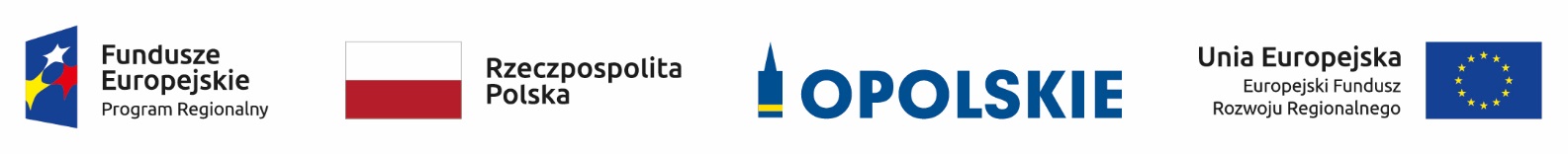 ZAŁĄCZNIK NR 3INSTRUKCJA WYPEŁNIANIA 
WNIOSKU O DOFINANSOWANIE PROJEKTU
(EFRR)Wersja 1Opole, listopad 2019 r.Spis treści:	1.	Informacje ogólne	52.	Instrukcja wypełniania wniosku o dofinansowanie w ramach EFRR	7Walidacja – sprawdzenie poprawności wniosku	8Strona tytułowa wniosku	9Sekcja I. Informacje ogólne	101.1 Numer naboru	101.2 Rodzaj projektu	101.3 Oś priorytetowa RPO WO 2014-2020	101.4 Działanie RPO WO 2014-2020	111.5 Poddziałanie RPO WO 2014-2020	111.6 Cel tematyczny	111.7 Priorytet inwestycyjny	111.8 Partnerstwo w projekcie	11Sekcja II. Charakterystyka wnioskodawcy	112.1 Dane teleadresowe siedziby wnioskodawcy	112.2 Dane teleadresowe do korespondencji	122.3 Osoba do kontaktu w ramach projektu	132.4 Osoby uprawnione do podpisania wniosku o dofinansowanie	132.5 Identyfikacja i klasyfikacja wnioskodawcy	132.6 Pomoc uzyskana przez wnioskodawcę	152.7 Dane teleadresowe realizatora	15Sekcja III. Informacje o projekcie	153.1 Tytuł projektu	153.2 Okres realizacji projektu	163.3 Krótki opis projektu	163.4 Cel realizacji projektu i jego wpływ na realizację celów RPO WO 2014-2020	173.5 Miejsce realizacji projektu	173.6 Charakterystyka projektu	183.7 Klasyfikacja projektu	203.8 Identyfikacja projektów komplementarnych i efektów synergii	20Sekcja IV. Lista mierzalnych wskaźników projektu	244.1 Wskaźniki kluczowe oraz 4.2 Wskaźniki specyficzne dla programu	24Sekcja V. Harmonogram rzeczowo-finansowy	275.1 Zakres rzeczowo-finansowy	27Sekcja VI. Źródła finansowania wydatków	326.1 Planowany dochód generowany przez projekt	326.2 Źródła finansowania wydatków kwalifikowalnych projektu nie objętych pomocą publiczną	336.3.A Źródła finansowania wydatków kwalifikowalnych projektu objęte pomocą publiczną	346.3.B Źródła finansowania wydatków kwalifikowalnych projektu objęte pomocą de minimis	346.4 Źródła finansowania wydatków kwalifikowalnych projektu razem (nie objęte pomocą publiczną oraz objęte pomocą publiczną i pomocą de minimis)	34Sekcja VII. Zgodność projektu z politykami horyzontalnymi UE	357.1 Zrównoważony rozwój	357.2 Równość szans i niedyskryminacja	367.3 Równouprawnienie płci	38Sekcja VIII. Zgodność projektu z zasadą konkurencyjności / ustawą prawo zamówień publicznych	398.1 Wydatki zgodne z ustawą Prawo Zamówień Publicznych	408.2 Wydatki zgodne z zasadą konkurencyjności	40Sekcja IX. Sytuacja projektu w przypadku nie zakwalifikowania do wsparcia	41Sekcja X. Oświadczenia wnioskodawcy	41DODATKOWE INFORMACJE	43Podpisanie wniosku o dofinansowanie	44Sekcja XI Lista załączników	44Sekcja XII. Karty lidera/partnera(ów) projektu	45Karta lidera projektu	45Karta partnera/rów projektu	45Informacje ogólneW celu prawidłowego wypełnienia wniosku aplikacyjnego niezbędna jest znajomość następujących aktów prawa wspólnotowego i krajowego oraz dokumentów programowych:A. Prawodawstwo Unii Europejskiej:Rozporządzenie Parlamentu Europejskiego i Rady (UE) Nr 1301/2013 z dnia 17 grudnia 2013 r. w sprawie Europejskiego Funduszu Rozwoju Regionalnego i przepisów szczególnych dotyczących celu: „Inwestycje na rzecz wzrostu i zatrudnienia” oraz w sprawie uchylenia rozporządzenia (WE) nr 1080/2006;Rozporządzenie Parlamentu Europejskiego i Rady (UE) nr 1303/2013 z dnia 17 grudnia 2013 r. ustanawiające wspólne przepisy dotyczące Europejskiego Funduszu Rozwoju Regionalnego, Europejskiego Funduszu Społecznego, Funduszu Spójności, Europejskiego Funduszu Rolnego na rzecz Obszarów Wiejskich oraz Europejskiego Funduszu Morskiego i Rybackiego oraz ustanawiające przepisy ogólne dotyczące Europejskiego Funduszu Rozwoju Regionalnego, Europejskiego Funduszu Społecznego, Funduszu Spójności i Europejskiego Funduszu Morskiego i Rybackiego oraz uchylające rozporządzenie Rady (WE) nr 1083/2006;Rozporządzenie Parlamentu Europejskiego i Rady (UE, Euroatom) 2018/1046 z dnia 18 lipca 2018 r. w sprawie zasad finansowych mających zastosowanie do budżetu ogólnego Unii, zmieniające rozporządzenia (UE) nr 1296/2013, (UE) nr 1301/2013, (UE) nr 1303/2013, (UE) nr 1304/2013, (UE) nr 1309/2013, (UE) nr 1316/2013, (UE) nr 223/2014 i (UE) nr 283/2014 oraz decyzję nr 541/2014/UE, a także uchylające rozporządzenie (UE, Euratom) nr 966/2012;Rozporządzenie Delegowane Komisji (UE) nr 480/2014 z dn. 3 marca 2014 r. uzupełniające rozporządzenie Parlamentu Europejskiego i Rady (UE) nr 1303/2013 ustanawiające wspólne przepisy dotyczące Europejskiego Funduszu Rozwoju Regionalnego, Europejskiego Funduszu Społecznego, Funduszu Spójności, Europejskiego Funduszu Rolnego na rzecz Obszarów Wiejskich oraz Europejskiego Funduszu Morskiego i Rybackiego oraz ustanawiające przepisy ogólne dotyczące Europejskiego Funduszu Rozwoju Regionalnego, Europejskiego Funduszu Społecznego, Funduszu Spójności i Europejskiego Funduszu Morskiego i Rybackiego.B. Prawodawstwo krajowe:Ustawa z dnia 11 lipca 2014 r. o zasadach realizacji programów w zakresie polityki spójności finansowanych w perspektywie finansowej 2014-2020 (t. j. Dz. U. z 2018 r. poz. 1431 z późn. zm.);Ustawa z dnia 27 sierpnia 2009 r. o finansach publicznych (t. j. Dz. U. z 2017 r., poz. 2077 z późn. zm.);Ustawa z dnia 11 marca 2004 r. o podatku od towarów i usług (t. j. Dz. U. z 2018 r. poz. 2174 z późn. zm.);Ustawa z dnia 29 stycznia 2004 r. Prawo zamówień publicznych (t. j. Dz. U. z 2018 r., poz. 1986 z późń. zm.);Ustawa z dnia 3 października 2008 r. o udostępnianiu informacji o środowisku i jego ochronie, udziale społeczeństwa w ochronie środowiska oraz o ocenach oddziaływania na środowisko (t. j. Dz.U. z 2018 r., poz. 2801 z późn. zm.);Rozporządzenie Rady Ministrów z dnia 9 listopada 2010 r. w sprawie przedsięwzięć mogących znacząco oddziaływać na środowisko (t. j. Dz. U. z 2016 r., poz. 71);Rozporządzenie Ministra Infrastruktury i Rozwoju z dnia 19 marca 2015 r. w sprawie udzielania pomocy de minimis w ramach regionalnych programów operacyjnych na lata 2014-2020 (Dz. U z 2015 r. poz. 488).Rozporządzenie Ministra Infrastruktury i Rozwoju z dnia 3 września 2015 r. w sprawie udzielania pomocy mikroprzedsiębiorcom, małym i średnim przedsiębiorcom na usługi doradcze oraz udział w targach w ramach regionalnych programów operacyjnych na lata 2014-2020 (Dz. U. poz. 1417).C. Dokumenty operacyjne:27 lipca 2018 r. Komisja Europejska zatwierdziła zmiany Regionalnego Programu Operacyjnego Województwa Opolskiego na lata 2014-2020 Decyzją Wykonawczą Komisji z dnia 27 lipca 2018r. zmieniającą decyzję wykonawczą C(2014)10195 zatwierdzającą niektóre elementy programu operacyjnego „Regionalny Program Operacyjny Województwa Opolskiego” do wsparcia z Europejskiego Funduszu Rozwoju Regionalnego i Europejskiego Funduszu Społecznego w ramach celu „Inwestycje na rzecz wzrostu i zatrudnienia” dla regionu opolskiego w Polsce. CCI 2014PL16M2OP008;Szczegółowy opis osi priorytetowych Regionalnego Programu Operacyjnego Województwa Opolskiego na lata 2014-2020 zakres EFRR;Wytyczne horyzontalne wydane przez ministra właściwego ds. rozwoju regionalnego;Wytyczne Instytucji Zarządzającej Regionalnym Programem Operacyjnym Województwa Opolskiego 2014-2020.Instrukcja wypełniania wniosku o dofinansowanie w ramach EFRRPoniżej przedstawiono opis wszystkich pól formularza wniosku o dofinansowanie projektu wraz z instrukcją ich wypełniania. Wniosek o dofinansowanie powinien być sporządzony w języku polskim. Nowy wniosek o dofinansowanie projektu wypełniamy poprzez uzupełnienie karty pn. Nowy plik wniosku. Należy w nim wybrać odpowiedni nabór z listy rozwijalnej oraz wpisać nazwę pliku, pod którym zostanie zapisany wniosek o dofinansowanie projektu. W przypadku gdy wnioskodawca planuje realizować projekt w partnerstwie należy dodatkowo zaznaczyć odpowiednie pole/pola w tym zakresie. Następnie w celu umożliwienia utworzenia nowego wniosku o dofinansowanie projektu należy „kliknąć” przycisk .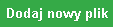 Należy pamiętać, iż zasada wypełniania w generatorze wniosku o dofinansowanie projektu realizowanego w partnerstwie różni się od zasady wypełniania wniosku o dofinansowanie projektu bez partnerów. Różnica polega głównie na tym, iż dane nie będą wprowadzane kolejno w poszczególnych punktach w następujących po sobie sekcjach od I do XII. Poniżej przedstawiono schemat wypełniania punktów w generatorze wniosku o dofinansowanie projektu partnerskiego:Po wybraniu w Karcie pn. Nowy plik wniosku opcji projekt partnerski generator automatycznie w Sekcji XII umożliwi tworzenie zakładek dotyczących Lidera i Partnerów Projektu.W sekcji II pola w pkt 2.1 oraz 2.5 będą nieaktywne (brak możliwości ich edytowania). Dane w tych punktach zostaną „załadowane” przez generator po wypełnieniu odpowiednio pól w tych punktach w Karcie Lidera oraz Partnera/Partnerów, która znajduje się w sekcji XII. Dane w pozostałych punktach wypełniamy z poziomu sekcji II.W sekcji III pola w pkt 3.7 będą nieaktywne (brak możliwości ich edytowania). Dane w tym punkcie zostaną „załadowane” przez generator po wypełnieniu odpowiednio pól w pkt 3.7 w Kartach Lidera oraz Partnera/Partnerów, które znajdują się w sekcji XII. Dane w pozostałych punktach wypełniamy w sekcji III.W sekcji IV wszystkie pola są nieaktywne. Dane w zakresie wskaźników należy wypełnić odpowiednio w Kartach Lidera oraz Partnera/Partnerów. Dane zostaną automatycznie załadowane przez generator do Sekcji IV.W sekcji V należy rozpocząć wypełnianie danych od wprowadzenia zadań w pkt 5.1. Dane finansowe w tym punkcie zostaną „załadowane” przez generator po wypełnieniu odpowiednio tych pól w Kartach Lidera oraz Partnera/Partnerów. Należy zwrócić uwagę na fakt, że możliwość wypełnienia danych Sekcji V w Sekcji XII nastąpi po zaznaczeniu właściwych zadań dotyczących odpowiednio Lidera oraz Partnera/Partnerów.W sekcji VI należy rozpocząć wypełnianie danych od wprowadzenia danych w pkt 6.1. Pola w pkt 6.2, 6.3.A, 6.3.B oraz 6.4 są nieaktywne. Dane w tych punktach zostaną „załadowane” przez generator po wypełnieniu odpowiednio tych pól w Kartach Lidera oraz Partnera/Partnerów. W pozostałych sekcjach tj. VII – XI wszystkie dane wprowadzamy odpowiednio w polach 
w tych sekcjach (bez przechodzenia do sekcji XII). Należy pamiętać, że dane w poszczególnych polach wniosku o dofinansowanie projektu należy wprowadzać zgodnie z zasadami przedstawionymi w poniższej instrukcji. We wniosku o dofinansowanie wprowadzono obligatoryjne do wypełnienia pola (ich wykaz jest umieszczony we wzorze wniosku o dofinansowanie). Są one oznaczone czerwoną ramką 
i różowym tłem: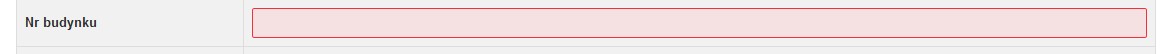 Walidacja – sprawdzenie poprawności wniosku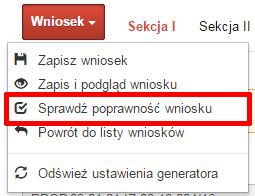 Funkcja  sprawdzania poprawności wniosku jest dostępna po wejściu w edycję wniosku. Aby sprawdzić czy wniosek wypełniony został poprawnie kliknij na przycisk Wniosek, 
a następnie na opcję Sprawdź poprawność wniosku.Jeśli wszystkie pola wniosku zostały poprawnie uzupełnione, wszystkie sekcje w oknie walidatora zabarwią się na zielono: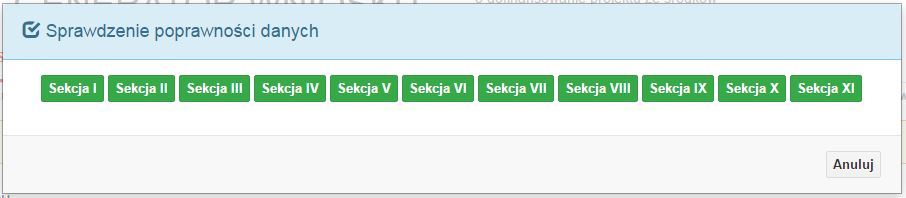 Jeśli nie uzupełniłeś jakiegoś pola lub pole zawiera błąd merytoryczny, to sekcja ta zostanie zabarwiona na czerwono. Kliknij w „czerwoną” sekcję, a rozwinie się informacja o błędzie. Błąd należy poprawić, gdyż nie będzie możliwe utworzenie projektu i wysłanie go do IOK.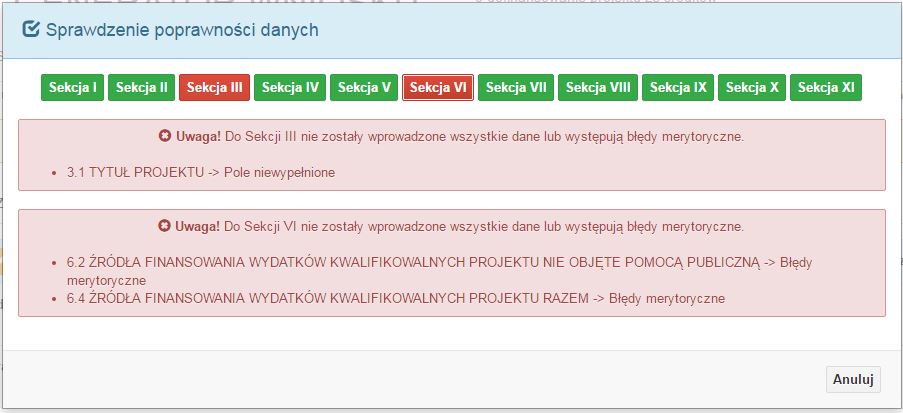 W trakcie uzupełniania danych w formularzu wniosku, system samodzielnie sprawdza czy wszystkie pola są uzupełnione. Taka informacja zawsze znajduje się po prawej stronie formularza wniosku. Czerwona ikona wskazuje, że nie wszystkie pola zostały uzupełnione: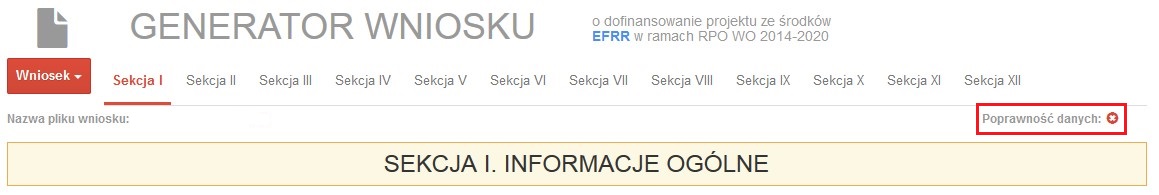 Zielona ikona wskazuje na poprawne wypełnienie wszystkich pól we wniosku: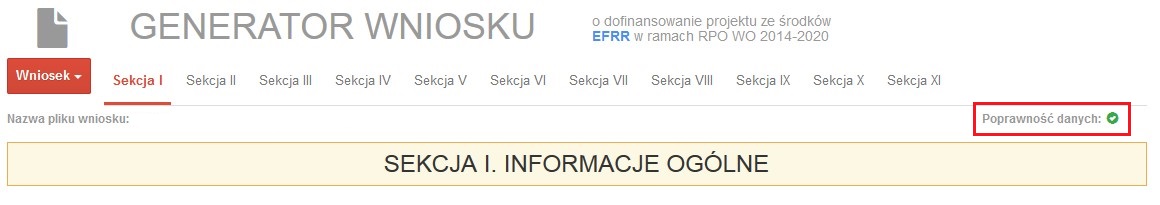 Strona tytułowa wnioskuPierwsza strona na wydruku wniosku o dofinansowanie projektu (plik PDF) nie jest widoczna w generatorze. Zostanie ona utworzona automatycznie na podstawie danych wprowadzonych do generatora w poszczególnych sekcjach. Znajdują się na niej następujące pola:„Data i godzina wpływu wniosku” oraz „Numer wniosku o dofinansowanie”, które zostaną nadane automatycznie przez LSI SYZYF RPO WO 2014-2020. Natomiast pozostałe pola znajdujące się na pierwszej stronie wniosku o dofinansowanie projektu tj.:„Korekta”„Wnioskodawca”„Tytuł projektu”„Charakterystyka finansowa projektu”: „Całkowite koszty projektu”, „Wnioskowana kwota wsparcia”, „Procentowy poziom wsparcia”„Okres realizacji projektu”: „Od”, „Do (zakończenie rzeczowe)”, „Do (zakończenie finansowe)”„Obszar realizacji”zostaną automatycznie wypełnione przez generator wniosku po wypełnieniu formularza wniosku o dofinansowanie projektu.Sekcja I. Informacje ogólneWszystkie pola w Sekcji I są nieedytowalne. Wnioskodawca nie ma możliwości wprowadzenia danych w tych polach. Dane zostaną automatycznie wypełnione przez generator po wcześniej wprowadzonych danych przez wnioskodawcę w karcie pn. Nowy plik wniosku.1.1 Numer naboruNumer naboru jest automatycznie uzupełniany przez system po uprzednim wyborze przez wnioskodawcę, przy tworzeniu nowego pliku wniosku o dofinansowanie projektu, właściwego numeru naboru. W trakcie edycji wniosku o dofinansowanie projektu nie ma możliwości zmiany naboru. W przypadku gdy zaistnieje potrzeba dokonania w utworzonym już wniosku o dofinansowanie projektu zmiany numeru naboru, wnioskodawca zmuszony jest do utworzenia nowego wniosku o dofinansowanie projektu.1.2 Rodzaj projektuPole automatycznie uzupełniane przez system po uprzednim wyborze przez wnioskodawcę, przy tworzeniu nowego pliku wniosku o dofinansowanie projektu, właściwego numeru naboru.1.3 Oś priorytetowa RPO WO 2014-2020Generator wniosku na podstawie wybranego numeru naboru automatycznie nadaje numer (kod) i nazwę osi priorytetowej RPO WO 2014-2020 w ramach, której projekt będzie realizowany. 1.4 Działanie RPO WO 2014-2020Generator wniosku na podstawie wybranego numeru naboru automatycznie nadaje numer (kod) i nazwę działania RPO WO 2014-2020 w ramach którego projekt będzie realizowany.1.5 Poddziałanie RPO WO 2014-2020Generator wniosku na podstawie wybranego numeru naboru automatycznie nadaje numer (kod) i nazwę poddziałania RPO WO 2014-2020 w ramach którego projekt będzie realizowany w danym naborze.1.6 Cel tematycznyGenerator wniosku na podstawie wybranego numeru naboru automatycznie nadaje numer (kod) i nazwę celu tematycznego RPO WO 2014-2020 w ramach którego projekt będzie realizowany w danym naborze.1.7 Priorytet inwestycyjnyGenerator wniosku na podstawie wybranego naboru automatycznie wypełni pole w zakresie priorytetu inwestycyjnego (PI).1.8 Partnerstwo w projekciePole „Partnerstwo publiczo-prywatne” jest automatycznie uzupełniane przez system po uprzednim zaznaczeniu go przez wnioskodawcę. Pole to jest dostępne do zaznaczenia  tylko przy tworzeniu nowego pliku wniosku o dofinansowanie projektu. Można je edytować (zaznaczyć / odznaczyć) w pkt 1.8. Natomiast pole „Liczba partnerów w projekcie” zostanie automatycznie wypełnione przez generator na podstawie ilości wypełnionych w dalszej części wniosku o dofinansowanie projektu kart partnerów.Sekcja II. Charakterystyka wnioskodawcy2.1 Dane teleadresowe siedziby wnioskodawcyDane teleadresowe wpisane we wniosku o dofinansowanie projektu muszą być zgodne ze stanem faktycznym i prawnym. W pierwszym wierszu należy podać pełną nazwę własną podmiotu, uprawnionego do aplikowania o środki w ramach danego działania/ poddziałania RPO WO 2014-2020, zgodnie z zapisami aktualnego dokumentu rejestrowego (m.in. wypisu z KRS lub umowy spółki). Maksymalna liczba znaków do wpisania w tym polu wynosi: 250 włącznie ze spacjami.W kolejnym polu należy wybrać z listy rozwijalnej kraj, a w następnym wpisać numer REGON (należy pamiętać, aby przy wpisywaniu pominąć separatory). Następnie należy podać aktualne dane dotyczące siedziby wnioskodawcy. Z rozwijalnej listy należy wybrać kraj, województwo, powiat, gminę, miejscowość, ulicę (w przypadku Polski jest to lista, w przypadku innego kraju należy wpisać te dane) oraz wpisać kod pocztowy, numer budynku, numer lokalu, adres strony internetowej. Numer telefonu i faksu należy podać wraz z numerem kierunkowym. Niezbędne jest podanie aktualnego adresu e-mail oraz/lub sprawnie działającego numeru faksu. Adres skrytki ePUAP jest obecnie polem nieaktywnym. Poprawnie wpisane dane teleadresowe są ważne ze względu na późniejszy kontakt IOK z wnioskodawcą.2.2 Dane teleadresowe do korespondencjiTabelę należy wypełnić w przypadku, gdy adres do korespondencji jest inny niż adres siedziby wnioskodawcy. W sytuacji, gdy adresy są tożsame proszę podać jedynie adres siedziby, 
a w tabeli „Dane teleadresowe do korespondencji” zaznaczyć opcję „Nie dotyczy”. Poprawnie wpisane dane teleadresowe są ważne ze względu na późniejszy kontakt IOK z wnioskodawcą. Niezbędne jest podanie nazwy i adresu Wnioskodawcy lub podmiotu działającego w jego imieniu, aktualnego adresu e-mail oraz/lub sprawnie działającego numeru faksu i numeru telefonu. Adres skrytki ePUAP jest obecnie polem nieaktywnym.Gdy adres do korespondencji nie dotyczy wnioskodawcy, tylko innej osoby (fizycznej, prawnej lub jednostki organizacyjnej nieposiadającej osobowości prawnej) należy do wniosku dołączyć oświadczenie, że korespondencję należy adresować na wskazany adres do korespondencji na tę inną osobę, a nie wnioskodawcę. 2.3 Osoba do kontaktu w ramach projektuNależy wpisać aktualne dane osoby kompetentnej do udzielania informacji w sprawie projektu i uprawnionej bądź upoważnionej do kontaktu. Dane te są bardzo istotne w przypadku wyjaśnienia wątpliwości dotyczących ewentualnych poprawek i uzupełnień we wniosku o dofinansowanie projektu.  Dane można wpisać po kliknięciu przycisku . Numer telefonu i faksu można podać wraz z numerem wewnętrznym. 
W takim przypadku numery muszą zostać rozdzielone wyrażeniem „wewn.” np. 771234567 wewn. 123. Dane z tego punktu można skopiować do punktu 2.4 za pomocą przycisku 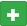 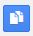 W przypadku, gdy wnioskodawca chciałby wpisać dane więcej niż jednej osoby do kontaktu należy użyć przycisku .W odniesieniu do upoważnionych osób należy dołączyć stosowne upoważnienie.2.4 Osoby uprawnione do podpisania wniosku o dofinansowanieNależy wpisać aktualne dane osoby/osób, które zgodnie ze statutem jednostki/aktem powołującym jednostkę są prawnie uprawnione do reprezentowania wnioskodawcy. Jest to ta sama osoba/osoby, która/które podpisują wniosek o dofinansowanie projektu w sekcji X Oświadczenie wnioskodawcy. W przypadku jednostek działających na podstawie Ustawy z dnia 27 sierpnia 2009 r. o finansach publicznych za każdym razem wymagana jest kontrasygnata skarbnika/podpis osoby odpowiedzialnej za finanse lub osoby upoważnionej. Dane skarbnika/osoby odpowiedzialnej za finanse muszą zostać również wpisane w pkt 2.4 wniosku o dofinansowanie projektu. Ponadto dane muszą być zgodne z aktualnym stanem prawnym jednostki w zakresie upoważnień do podejmowania zobowiązań finansowych.W odniesieniu do osób upoważnionych należy dołączyć upoważnienie i zamieścić je 
w ostatnim załączniku „Inne niezbędne załączone dokumenty wymagane prawem lub kategorią projektu” (osób upoważnionych nie należy wpisywać w pkt 2.4 wniosku). Dane można wpisać po kliknięciu przycisku . Numer telefonu można podać wraz 
z numerem wewnętrznym. W takim przypadku numery muszą zostać rozdzielone wyrażeniem „wewn.” np. 771234567 wewn. 123.W przypadku, gdy wnioskodawca chciałby wpisać dane więcej niż jednej osoby należy użyć przycisku .2.5 Identyfikacja i klasyfikacja wnioskodawcyZ rozwijalnej listy należy wybrać zgodnie z dokumentami statutowymi/rejestrowymi (np. KRS, rejestr stowarzyszeń, inne) jedną z podanych „form prawnych wnioskodawcy” oraz „form własności” wnioskodawcy. W przypadku, gdy na liście rozwijalnej brak jest formy prawnej przynależnej wnioskodawcy należy wybrać pozycję „bez szczególnej formy prawnej”:Dla potrzeb wdrażania RPO WO 2014-2020 na podstawie zapisów dokumentów Komisji Europejskiej przytacza się następujące definicje:Podmiot gospodarczy – oznacza każdą osobę fizyczną lub prawną lub inny podmiot biorący udział we wdrażaniu pomocy z EFSI, z wyjątkiem państwa członkowskiego wykonującego swoje uprawnienia władzy państwowej.Przedsiębiorstwo – podmiot prowadzący działalność gospodarczą bez względu na jego formę prawną. Zalicza się tu w szczególności osoby prowadzące działalność na własny rachunek oraz firmy rodzinne zajmujące się rzemiosłem lub inną działalnością, a także spółki lub stowarzyszenia prowadzące regularną działalność gospodarczą. Za mikroprzedsiębiorstwa, małe oraz średnie przedsiębiorstwa uważa się przedsiębiorstwa spełniające nw. kryteria: Mikroprzedsiębiorstwa definiuje się jako przedsiębiorstwo zatrudniające mniej niż 10 pracowników i którego roczny obrót lub roczna suma bilansowa nie przekracza 2 mln EUR;Przedsiębiorstwo małe - zatrudniające mniej niż 50 pracowników i którego roczny obrót lub roczna suma bilansowa nie przekracza 10 mln EUR;Przedsiębiorstwo średnie - zatrudniające mniej niż 250 pracowników i którego roczny obrót nie przekracza 50 mln EUR lub roczna suma bilansowa nie przekracza 43 mln EUR.Przy obliczaniu progów zatrudnienia i pułapu finansowego kwalifikujących do MŚP uwzględnia się kryteria określone w artykułach od 3 do 6 Załącznika 1 do Rozporządzenia Komisji (UE) nr 651/2014 z dnia 17 czerwca 2014 r. uznające niektóre rodzaje pomocy za zgodne z rynkiem wewnętrznym w zastosowaniu art. 107 i 108 Traktatu (Dz. U.L 187, 26/6/2014).Szczegółowe informacje na temat typów wnioskodawców zostały zamieszczone 
w „Szczegółowym opisie osi priorytetowych RPO WO 2014-2020 zakres EFRR” (rozdział II – Opis poszczególnych osi priorytetowych programu operacyjnego oraz poszczególnych działań/poddziałań, w wierszu 11 Typ beneficjenta).Ponadto w punkcie tym należy wskazać czy wnioskodawca ma możliwość odzyskania podatku VAT oraz podać aktualny numer NIP wnioskodawcy. Numer NIP należy wpisać pomijając separatory, np. 8661730985. Generator weryfikuje poprawność wprowadzonych numerów sprawdzając sumę kontrolną. Poniżej należy z rozwijalnej listy wybrać odpowiedni „PKD wnioskodawcy” oraz „Rodzaj działalności gospodarczej wnioskodawcy”. Natomiast w polu „Nazwa i nr dokumentu rejestrowego” należy wpisać nazwę i nr dokumentu, na postawie którego został utworzony podmiot (KRS, rejestr stowarzyszeń itp.).2.6 Pomoc uzyskana przez wnioskodawcęJeżeli Wnioskodawca ubiega się o pomoc de minimis/pomoc publiczną i w okresie ostatnich 3 lat poprzedzających złożenie wniosku o dofinansowanie projektu wnioskodawca uzyskał wsparcie w ramach pomocy de minimis oraz/lub korzystał z pomocy publicznej na realizację danego przedsięwzięcia, to należy odpowiednio zaznaczyć pole „TAK”. W przypadku odpowiedzi twierdzącej należy podać wielkość uzyskanej kwoty. Informacja ta służy weryfikacji przestrzegania zakazu podwójnego dofinansowania 
i zabezpieczeniu przed przekroczeniem maksymalnych pułapów udzielania pomocy publicznej, które zostały opisane w niniejszej instrukcji dla pkt 3.6 wniosku o dofinansowanie. 2.7 Dane teleadresowe realizatoraW przypadku, gdy projekt jest realizowany przez realizatora należy wypełnić jego dane teleadresowe w tabeli. Realizatorem może być podmiot powiązany z wnioskodawcą, realizujący projekt z którym na podstawie art. 33 ust. 6 Ustawy wdrożeniowej wnioskodawca nie może zawrzeć porozumienia lub umowy o partnerstwie.W przypadku, gdy wnioskodawca chciałby wpisać dane więcej niż jednego realizatora należy użyć przycisku  .Sekcja III. Informacje o projekcie3.1 Tytuł projektuTytuł projektu powinien w sposób jasny identyfikować projekt: jego przedmiot, lokalizację 
i etap w przypadku, gdy jest częścią większej inwestycji. Tytuł powinien stanowić krótką nazwę. Powinien być zrozumiały i odpowiednio syntetyczny. Należy też mieć na uwadze, że tytuł projektu będzie w przyszłości często wykorzystywany przez beneficjenta, m.in. do celów promocyjnych – tablice informacyjne/pamiątkowe, materiały informacyjne. Należy pamiętać, że tytuł nie powinien ulegać modyfikacji po złożeniu wniosku i powinien, o ile to możliwe, być używany w całej dokumentacji związanej z realizacją projektu. Maksymalna liczba znaków do wpisania w tym polu wynosi: 1000 włącznie ze spacjami. 3.2 Okres realizacji projektuW polu „OD” należy wybrać z kalendarza datę rozpoczęcia realizacji projektu. Data ta jest tożsama z terminem poniesienia pierwszego wydatku kwalifikowalnego (np. robót budowlanych, dostaw, usług). W polu „DO (zakończenie rzeczowe)” należy wybrać z kalendarza datę zakończenia rzeczowej realizacji projektu, która jest tożsama z datą protokołu ostatecznego odbioru lub wystawienia świadectwa wykonania. Termin zakończenia rzeczowej realizacji projektu dotyczy wszystkich rodzajów kategorii wydatków kwalifikowalnych.W polu „DO (zakończenie finansowe)” należy wybrać z kalendarza datę zakończenia finansowej realizacji projektu. Data ta jest tożsama z terminem poniesienia ostatniego wydatku kwalifikowalnego (robót budowlanych, dostaw lub usług). Należy jednak pamiętać, aby okres pomiędzy planowanym terminem zakończenia rzeczowej realizacji projektu a planowaną datą zakończenia finansowego nie przekraczał 60 dni. Termin ten nie dotyczy projektów w których występuje leasing (wówczas należy zaznaczyć pole typu checkbox „W projekcie występuje leasing”, co wyłączy walidację w generatorze ograniczającą datę zakończenia finansowego do 60 dni od daty zakończenia rzeczowej realizacji projektu). Data zakończenia finansowego projektu nie może być wcześniejsza od daty zakończenia rzeczowego projektu.3.3 Krótki opis projektuNależy krótko opisać planowane przedsięwzięcie, tj. co stanowi przedmiot składanego projektu. Należy wskazać ogólny zakres i rodzaj prac/ robót budowlanych/ zakupywanego sprzętu oraz miejsce realizacji inwestycji. Przedstawione bezpośrednie, materialne efekty przedsięwzięcia czyli produkty powstałe w wyniku realizacji projektu powinny być spójne z sekcją 4 wniosku, gdzie zostaną zaprezentowane w formie wskaźników produktu wraz z konkretnymi wartościami. Zaprezentowane wskaźniki produktu w sekcji 4 wniosku powinny wynikać z przedstawionego przedmiotu projektu, jednakże nie należy ich nazw literalnie powielać w opisie projektu.W przypadku gdy projekt dotyczy obiektu zabytkowego należy w opisie projektu ująć informację w tym zakresieMaksymalna liczba znaków do wpisania w tym polu wynosi: 2000 włącznie ze spacjami.3.4 Cel realizacji projektu i jego wpływ na realizację celów RPO WO 2014-2020W kilku zdaniach należy zdefiniować cele projektu odpowiadając przy tym na pytanie, „czemu i komu ma służyć realizacja przedmiotowego projektu”. Opisując cele należy pamiętać, 
że pod tą definicją nie kryją się osiągnięte efekty rzeczowe, tj. zakupiony sprzęt, czy wykonane remonty. Cele projektu muszą odpowiadać zakładanym rezultatom, które zostaną wygenerowane bezpośrednio po zakończeniu realizacji inwestycji. Nie każdy cel musi zostać wyrażony w postaci liczbowej, albowiem nie wszystkie wskaźniki są mierzalne. Zaprezentowane wskaźniki rezultatu 
w sekcji 4 wniosku powinny wynikać z przedstawionego celu realizacji projektu, jednakże nie należy ich nazw literalnie powielać w niniejszym punkcie.W punkcie tym należy również opisać wpływ projektu na realizację celów Programu, które dla każdego działania/poddziałania zostały szczegółowo zdefiniowane. Maksymalna liczba znaków do wpisania w tym polu wynosi: 5000 włącznie ze spacjami.3.5 Miejsce realizacji projektuBiorąc pod uwagę podejście terytorialne w Programie oraz odpowiednie zapisy działań/poddziałań należy podać dane umożliwiające przestrzenną lokalizację projektu. Miejsce realizacji projektu można uzupełnić na trzy sposoby:klikając na przycisk  i z rozwijalnej listy należy wybrać powiat, gminę oraz wpisać miejscowość. Natomiast pola dotyczące województwa, podregionu, subregionu zostaną wypełnione automatycznie przez generator wniosku. Jeżeli projektu realizowany będzie na terenie kilku gmin lub powiatów to należy je wymienić, poprzez dodanie kolejnych wierszy. Jeżeli projekt realizowany będzie na terenie całej gminy wówczas nie należy podawać miejscowości;klikając na przycisk  - zostanie dodana tylko jedna rubryka 
z wypełnionym polem województwo – opolskie;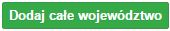 klikając na przycisk  - zostaną dodane wszystkie powiaty i gminy z województwa z możliwością ich edycji (np. usunięcia danych gmin, uzupełnienia miejscowości);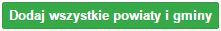 klikając na przycisk  - zostaną dodane wszystkie gminy z tereny Aglomeracji Opolskiej z możliwością ich edycji (np. usunięcia danych gmin, uzupełnienia miejscowości);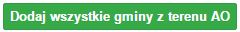 3.6 Charakterystyka projektuW niniejszym punkcie należy wypełnić tabelę korzystając z rozwijalnych list. 
W poszczególnych polach tj. Typ projektu zgodnie z SZOOP, Typ projektu dla celów SL2014 (w przypadku projektu partnerskiego należy wybrać typ Projekt partnerski), Powiązanie ze strategiami (w przypadku gdy projekt jest powiązany ze strategiami z listy rozwijalnej należy dokonać odpowiedniego wyboru. W przeciwnym wypadku należy pozostawić wartość domyślną: Brak powiązania), należy wybrać odpowiednie opcje. Pole dot. pomocy publicznej jest polem automatycznym wypełnianym na podstawie pkt 5.1 (tj. pomoc publiczna, pomoc de minimis, bez pomocy). Ponadto, gdy projekt będzie realizowany za pomocą instrumentów finansowych należy zaznaczyć odpowiedni kwadrat.Pomoc publicznaOd 1 maja 2004 r. w Polsce obowiązują, w zakresie pomocy publicznej, przepisy prawa Uni Europejskiej określające zarówno warunki dopuszczalności pomocy publicznej, jak i zasady jej nadzorowania. Dane wsparcie może zostać uznane za pomoc publiczną w oparciu o przepis art. 107. Traktatu o funkcjonowaniu Unii Europejskiej (TFUE), zgodnie z którym: Wsparcie dla podmiotu prowadzącego działalność gospodarczą podlega przepisom dotyczącym pomocy publicznej, o ile jednocześnie spełnione są następujące przesłanki:Udzielane jest ono przez Państwo lub ze środków państwowych, co oznacza, że pomoc nie musi być koniecznie udzielona przez państwo. Może być również udzielona przez prywatny lub publiczny organ pośredni wyznaczony przez państwo.Przedsiębiorca uzyskuje przysporzenie na warunkach korzystniejszych od oferowanych na rynku, czyli korzyść ekonomiczną, której nie osiągnąłby w zwykłym toku działalności.Ma charakter selektywny (uprzywilejowuje określonego lub określonych przedsiębiorców albo produkcję określonych towarów). Za selektywny uważa się taki program, w przypadku którego władze zarządzające posiadają pewną swobodę decyzyjną. Kryterium selektywności spełnione jest również wówczas, gdy program ma zastosowanie tylko do części terytorium państwa członkowskiego (tak jest w przypadku wszelkich programów pomocy regionalnej i sektorowej).Grozi zakłóceniem lub zakłóca konkurencję, chodzi tu o konkurencję faktyczną (gdy konkurują ze sobą co najmniej dwa podmioty) lub potencjalną (w obecnej chwili daną działalność na określonym rynku wykonuje tylko jeden podmiot, lecz potencjalnie mogą pojawić się inne podmioty zainteresowane podjęciem tej samej działalności na tym samym rynku).Wpływa na wymianę handlową między państwami członkowskimi UE. Zakłada się, że ta przesłanka jest spełniana w każdym przypadku, gdyż zgodnie z wyrokami Europejskiego Trybunału Sprawiedliwości nie ma znaczenia jaka jest „siła” oddziaływania wsparcia przyznanego przedsiębiorcy na wymianę handlową. Biorąc powyższe pod uwagę, w celu stwierdzenia czy dane wsparcie stanowi pomoc publiczną w rozumieniu art. 107 ust. 1 TFUE, konieczne jest rozważenie, czy spełnione zostają wszystkie przesłanki zawarte w tym przepisie.Odbiorcami pomocy publicznej są wszystkie kategorie podmiotów zaangażowanych 
w działalność gospodarczą niezależnie od formy prawnej, źródeł finansowania, nie ma znaczenia także czy są nastawione na zysk. Przepisy prawa UE znajdują zastosowanie także do podmiotów sektora publicznego prowadzących działalność gospodarczą. Definicja podmiotu gospodarczego została przedstawiona w instrukcji do pkt 2.5 wniosku o dofinansowanie projektu.Działalność gospodarczą mogą prowadzić także podmioty, które ze względu na formę organizacyjno–prawną nie znajdują się w Centralnej Ewidencji i Informacji o Działalności Gospodarczej. Przykładem takich form są stowarzyszenia i fundacje, często realizujące swoje cele poprzez prowadzenie działalności gospodarczej. Taką możliwość musi przewidywać ich statut, przychody z takiej działalności są najczęściej przeznaczane na cele statutowe.Wszyscy wnioskodawcy projektów korzystający z pomocy państwa zobowiązani są do wypełnienia oświadczenia dotyczącego zgodności projektu z zasadami udzielania pomocy publicznej zgodnie z obowiązującymi rozporządzeniami dotyczącymi przyznawania pomocy publicznej.Szczegółowe informacje na temat intensywności pomocy publicznej w ramach poszczególnych działań/poddziałań znajdują się w Szczegółowym opisie osi priorytetowych RPO WO 2014-2020 zakres EFRR [rozdział II – Opis poszczególnych osi priorytetowych programu operacyjnego oraz poszczególnych działań/poddziałań, w wierszu 23 Pomoc publiczna i pomoc de minimis (rodzaj i przeznaczenie pomocy, unijna lub krajowa podstawa prawna)]. 3.7 Klasyfikacja projektuZ rozwijalnej listy należy wybrać kolejno: zakres interwencji (dominujący), zakres interwencji (uzupełniający) lub zaznaczyć kwadrat nie dotyczy, formę finansowania, typ obszaru realizacji, terytorialne mechanizmy wdrażania, rodzaj działalności gospodarczej projektu, branże kluczowe odpowiadające przedmiotowemu projektowi oraz temat uzupełniający. W przypadku typu obszaru realizacji i tematu uzupełniającego należy wpisać typ i temat dominujący w projekcie. Terytorialne mechanizmy wdrażania należy wybrać z listy rozwijalnej zgodnie z tabelą 4 załącznika nr 1 Rozporządzenia Wykonawczego Komisji (UE) NR 215/2014 z dnia 7 marca 2014 r. Natomiast wskazany rodzaj działalności powinien być zgodny z tabelą 7 załącznika 1 ww. rozporządzenia. Należy zwrócić uwagę, aby dane, o których mowa powyżej, były zgodne z aktualnym stanem prawnym, wskazanym w dokumentach rejestrowych ujętych w pkt 2.5 wniosku o dofinansowanie projektu.3.8 Identyfikacja projektów komplementarnych i efektów synergiiProjekt zgłaszany do wsparcia może być elementem realizacji szerszego przedsięwzięcia, jak również pozostawać w związku z realizacją innych projektów. W niniejszym punkcie należy wskazać projekty powiązane logicznie i tematycznie 
z innymi realizowanymi / zrealizowanymi projektami. W takim przypadku należy skorzystać 
z przycisku  w celu uaktywnienia odpowiednich pól w celu ich wypełnienia.Dla projektów komplementarnych należy podać nazwę beneficjenta oraz tytuł projektu. W polu Dane o projekcie należy wpisać nazwę programu, z którego projekt otrzymał dofinansowanie, wartość całkowitą projektu, wartość dofinansowania oraz okres realizacji. Natomiast w polu Opis powiązania należy ująć najważniejsze rezultaty i rozwiązania wypracowane w ramach projektu komplementarnego. W kolejnej kolumnie należy wpisać planowany efekt synergii natomiast w polu Typ i zakres komplementarności należy z listy rozwijalnej wybrać właściwe opcje. Wnioskodawca może podać kilka projektów, z którymi powiązany jest projekt zgłaszany do wsparcia. W takim wypadku należy ponownie skorzystać z przycisku .Maksymalna liczba znaków do wpisania w poszczególnych polach została określona w generatorze.Informacje ogólne dotyczące komplementarnościRozporządzenie ogólne, w art. 4 pkt 2 stanowi, iż „Komisja i państwa członkowskie zapewniają, przy uwzględnieniu specyficznego kontekstu każdego państwa członkowskiego, spójność wsparcia z EFSI z właściwą polityką, zasadami horyzontalnymi określonymi w art. 5, 7 i 8 i priorytetami Unii oraz jego komplementarność z innymi instrumentami Unii."Zgodnie z ww. artykułem jedną z zasad przyznawania wsparcia przez Unię Europejską państwom członkowskim jest zapewnienie komplementarności pomocy funduszy z innymi wspólnotowymi instrumentami finansowymi. IOK opierając się na dobrych praktykach z perspektywy 2007-2013 posługuje się definicją komplementarności przyjętą przez Grupę roboczą ds. koordynacji i komplementarności przy Komitecie Koordynującym NSRO 2007-2013, która brzmi następująco: Komplementarność:powinna być działaniem celowym, zamierzonym i ocenianym, nie zaś charakteryzować się przypadkowością;poprzez świadome programowanie działań powinna zapobiegać rozproszeniu środków publicznych;zawsze odnosi się do innego projektu (projekt nie może być komplementarny sam 
w sobie).Należy jednocześnie pamiętać, że komplementarność wsparcia nie jest tożsama 
z demarkacją, która wyraźnie określa zakres interwencji poszczególnych funduszy i ma pomocniczy charakter w procesie zapewnienia komplementarności wsparcia.Czym charakteryzują się projekty komplementarne:wzajemnie na siebie oddziałują;zwiększają efekty podejmowanych, uzupełniających się działań (tworzą wartość dodaną dzięki wspólnej realizacji);przyczyniają się do osiągnięcia lepszych/ większych rezultatów i produktów za takie same (lub mniejsze) pieniądze;są (powinny być) planowane w powiązaniu ze sobą;projekty są komplementarne, jeśli uzupełniają się tworząc spójną całość i przyczyniają się do realizacji wspólnego celu (niekoniecznie wskazanego jako cel każdego z tych projektów);są jednym z elementów całościowego podejścia do problemu zapisanego w strategii (instytucji, firmy lub rozwoju danego terytorium);są elementem kompleksowego planu (np. realizacja projektów kompleksowych, partnerskich, zamiast projektów punktowych);mogą uzupełniać się w ramach jednego obszaru lub pomiędzy obszarami, w tym pomiędzy obszarami charakterystycznymi dla przedsięwzięć twardych a obszarami realizacji przedsięwzięć miękkich;mogą być realizowane przez różnych beneficjentów lub przez jednego beneficjenta;mogą być realizowane w różnych okresach czasu np. w odstępie kilku lat;wymagają koordynacji działań podejmowanych w ramach kilku projektów (zwłaszcza w przypadku różnych projektodawców).Celem realizacji działań/projektów komplementarnych jest osiągniecie efektu synergii. Efekt synergii zachodzi wówczas, gdy realizacja projektów przyczynia się do uzyskania wartości dodanej (potęgowania się rezultatów ich realizacji) tzn., że efekt synergii obserwowany jest wówczas, gdy łączny efekt wielu działań jest większy niż suma poszczególnych działań realizowanych osobno.Zjawisko komplementarności ma charakter wielowymiarowy, uzupełnianie się działań może zachodzić na wielu płaszczyznach nie stojąc ze sobą w sprzeczności. Możemy wyróżnić kilka typów komplementarności:Tabela nr 1 Podstawowe rodzaje komplementarności Źródło: Opracowanie własnePonadto komplementarność można podzielić na następujące typy:Komplementarność przestrzenna (geograficzna) Zachodzi w przypadku projektów uzupełniających się, które są realizowane na tym samym obszarze lub geometrycznie blisko siebie.Komplementarność w obszarze problemowym Zachodzi wówczas, gdy działania/projekty komplementarne mają postawione za cel rozwiązanie tego samego problemu w danym obszarze problemowym, np. zagrożenie ekologiczne.Komplementarność przedmiotowa (sektorowa) Zachodzi w przypadku projektów komplementarnych, które oddziałują na ten sam sektor/branżę, np. środowisko.Komplementarność funkcjonalnaZachodzi wówczas, gdy projekty uzupełniające się ukierunkowane są na osiągnięcie celu związanego z funkcją, jaką projekty mają do spełnienia, np. zwiększenie dostępności komunikacyjnej danej miejscowości.Sekcja IV. Lista mierzalnych wskaźników projektu4.1 Wskaźniki kluczowe oraz 4.2 Wskaźniki specyficzne dla programuWnioskodawca zobowiązany jest do wykazania rzeczowego postępu realizacji projektu.Wnioskodawca wykazuje wartości wskaźników w zestawieniu tabelarycznym w pkt 4 Lista mierzalnych wskaźników projektu. W części tej wydzielono:pkt 4.1 tj. wskaźniki kluczowe - są to wskaźniki horyzontalne oraz wskaźniki określone dla poszczególnych PI na poziomie krajowym na WLWK 2014, obowiązkowo zaimplementowane do Programu;W pkt 4.1 ujęte są dwie tabele, dla wskaźników produktu i rezultatu.Tabela A - wskaźniki produktu – są to bezpośrednie, rzeczowe efekty podjętych działań mierzonych konkretnymi wielkościami. Opisują wszystkie te produkty, które powstają w trakcie realizacji projektu na skutek wydatkowania środków, tj. kosztów kwalifikowalnych, np. Liczba przedsiębiorstw objętych wsparciem w celu wprowadzenia produktów nowych dla firmy. System automatycznie dodaje wskaźniki horyzontalne (Liczba obiektów dostosowanych do potrzeb osób z niepełnosprawnościami / Liczba osób objętych szkoleniami / doradztwem w zakresie kompetencji cyfrowych / Liczba projektów, w których sfinansowano koszty racjonalnych usprawnień dla osób z niepełnosprawnościami / Liczba osób objętych szkoleniami / doradztwem w zakresie kompetencji cyfrowych – kobiety / Liczba osób objętych szkoleniami / doradztwem w zakresie kompetencji cyfrowych - mężczyźni). Jeśli będziesz je realizować, uzupełnij kilkając na przycisk Edytuj pozycję lub pozostaw z opisem Projekt nie przewiduje realizacji wskaźnika.Tabela B - wskaźniki rezultatu – są to efekty realizacji projektu. Opisują zmiany, jakie nastąpiły 
w wyniku wdrożenia projektu. Są logicznie powiązane ze wskaźnikami produktu, np. Przychody ze sprzedaży produktów na eksport. System automatycznie dodaje wskaźniki horyzontalne (Liczba utrzymanych miejsc pracy / Liczba nowo utworzonych miejsc pracy - pozostałe formy / Wzrost zatrudnienia we wspieranych podmiotach (innych niż przedsiębiorstwa) / Wzrost zatrudnienia we wspieranych przedsiębiorstwach / Wzrost zatrudnienia we wspieranych przedsiębiorstwach – kobiety / Wzrost zatrudnienia we wspieranych przedsiębiorstwach - mężczyźni). Jeśli będziesz je realizować, uzupełnij kilkając na przycisk Edytuj pozycję lub pozostaw z opisem Projekt nie przewiduje realizacji wskaźnika.pkt 4.2 tj. wskaźniki specyficzne dla RPO WO 2014-2020 - dodatkowe wskaźniki określone przez IOK na poziomie Programu, SZOOP i projektu w celu uzyskania informacji o konkretnych formach wsparcia realizowanych przez wnioskodawcę lub specyficznych dla działania/poddziałania. Nie dla każdego działania/poddziałania IZRPO WO 2014-2020 zaproponuje wskaźniki specyficzne, wówczas tabele w pkt 4.2 będą nieaktywne.Podobnie jak w pkt 4.1, w pkt 4.2 również ujęte są dwie tabele, dla wskaźników produktu i rezultatu.Tabela A - wskaźniki produktu – jak wyżej;Tabela B - wskaźniki rezultatu – jak wyżej.Zestawienie wskaźników ujęto w dokumencie Lista wskaźników na poziomie projektu RPO WO 2014-2020 zakres EFRR, który stanowi załącznik nr 8 do Regulaminu konkursu.Dla wybranego naboru wniosków o dofinansowanie/priorytetu inwestycyjnego w pierwszej kolumnie tabeli tj. Nazwa wskaźnika zaimplementowana jest odpowiednia (rozwijalna) lista wskaźników. W celu umożliwienia wprowadzenia danych do tabeli należy zastosować przycisk . Obowiązki wnioskodawcy:Wnioskodawca musi wybrać i określić wartość większą od „0” przynajmniej dla jednego wskaźnika produktu/rezultatu. Niedostosowanie się do tej zasady, uniemożliwi stworzenie projektu z wniosku – dotyczy łącznie wskaźników ujętych w pkt 4.1 i 4.2.W przypadku, kiedy zakres rzeczowy projektu nie dotyczy danego wskaźnika horyzontalnego, powinien w tabeli wykazać wartość docelową „0” – dotyczy pkt 4.1.Wnioskodawca zobowiązany jest do wyboru i określenia wartości większej niż „0” dla wszystkich wskaźników adekwatnych dla danego projektu – dotyczy łącznie wskaźników ujętych w pkt 4.1 i 4.2.Zasady prezentowania wskaźników: Wartość bazowa w przypadku każdego wskaźnika wynosi „0”. W ramach projektów badany jest efekt netto, tzn. będący wynikiem realizacji inwestycji. W wyjątkowych sytuacjach IOK może być zainteresowana monitorowaniem stanu wyjściowego w zakresie danego wskaźnika, wówczas wnioskodawca zobowiązany będzie 
w opisie metodologii monitoringu wskaźników (w wierszu pod wskaźnikiem) wskazać tą wartość. 	PrzykładWw. przykład obrazuje, iż w ramach projektu wsparte zostanie 10 miesc pracy, 
a jednocześnie IOK pozyskała informacje, iż wcześniej Beneficjent utrzymywał 25 miejsc pracy. Wskaźniki, których dotyczy to obostrzenie, wskazano w załączniku do Regulaminu konkursu.Jednostka miary właściwa wybranemu wskaźnikowi pojawia się w generatorze automatycznie. Wartości obrazujące produkty należy wyrazić liczbowo w odpowiednich jednostkach miary, tj. m.in.: szt./EPC (ekwiwalent pełnego czasu pracy), km, m2.Założona do realizacji wartość wskaźnika powinna zostać rzetelnie oszacowana. Podstawa szacowania oraz metoda monitoringu (częstotliwość pozyskiwania danych pomiarowych oraz źródło informacji) powinna zostać wskazana w Opisie metodologii monitoringu wskaźnika (częstotliwość i źródło informacji) [w wierszu pod wskaźnikiem]. Realność założonych wartości docelowych badana będzie na etapie oceny merytorycznej. Błędne założenia oraz uchylanie się od ich korekty będzie skutkować odrzuceniem wniosku. Należy ponadto podkreślić, że osiąganie wskaźników będzie szczegółowo badane na etapie wdrażania projektu oraz w okresie trwałości projektu, a nieosiąganie założonych wartości może skutkować zwrotem dofinansowania (zapisy umowy o dofinansowanie).Wartości wskaźników powinny być prezentowane jednorazowo:dla wskaźników produktu – w momencie zakończenia finansowej realizacji projektu;dla wskaźników rezultatu – w rok po zakończeniu finansowej realizacji projektu.Pola „rok” i „kwartał” automatycznie uzupełniane są przez system po określeniu przez wnioskodawcę terminu zakończenia finansowej realizacji projektu. Wartość docelowa jest tożsama z wartością prezentowanego wskaźnika.W odniesieniu do projektów, w których występuje leasing wartość:wskaźnika produktu prezentowana jest w roku otrzymania przedmiotu leasingu;wskaźnika rezultatu prezentowana jest w rok po zakończeniu finansowej realizacji projektu.Sekcja V. Harmonogram rzeczowo-finansowy5.1 Zakres rzeczowo-finansowyZakres rzeczowy projektu należy przedstawić w tabeli w rozbiciu na poszczególne zadania. W generatorze można dodać koszty pośrednie klikając na przycisk  Koszty pośrednie należy wypełnić w przypadku, gdy w projekcie będą występowały tego rodzaju wydatki oraz jeśli są one w ramach konkursu kwalifikowane. Jeśli planujesz w projekcie koszty pośrednie to dodaj je na końcu, po wprowadzeniu wszystkich zadań i uzupełnieniu wszystkich wydatków w ramach zadań. Dodanie kosztów pośrednich na początku lub w trakcie sporządzania budżetu zablokuje możliwość edycji zadań. 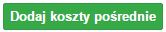 Koszty pośrednie wyliczają się automatycznie na podstawie wprowadzonych wydatków 
w ramach kosztów bezpośrednich. Jeśli dodałeś koszty pośrednie, ale musisz jeszcze dodać lub poprawić jakiś wydatek to:usuń koszty pośrednie z listy zadań w sekcji V, skorzystaj z ikony  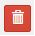 edytuj zadanie/wydatek w budżeciedodaj ponownie koszty pośrednie.UWAGA! Usunięcie kosztów pośrednich z listy zadań w sekcji V spowoduje usunięcie wszystkich opisów dotyczących kosztów pośrednich. Przed usunięciem skopiuj opisy do innego dokumentu i zapisz je na komputerze.Podobną operację trzeba będzie wykonać w przypadku konieczności poprawienia budżetu złożonego do IOK projektu, na etapie którejkolwiek z ocen.Natomiast wszystkie zadania wchodzące w skład projektu należy wpisać do tabeli dodając kolejne wiersze poprzez kliknięcie przycisku . Do każdego zadania należy przypisać nazwę, a następnie w następnym polu opisać działania, które są planowane do realizacji w ramach tego zadania oraz uzasadnienie potrzeby realizacji zadania. Dodatkowo w tym polu należy wpisać planowany czas ich realizacji a także sposobu w jaki zostanie zachowana trwałość rezultatów projektu (jeśli dotyczy). Wnioskodawca zobowiązany jest dla każdego zadania określić formę, w jaki sposób następować będzie rozliczanie wydatków poprzez zaznaczenie odpowiednio pola/pól „Wydatki rzeczywiście poniesione” lub „Wydatki rozliczane ryczałtowo”. Należy pamiętać, iż prawidłowe zaznaczenie ww. pól będzie miało wpływ na ostateczny kształt tabeli w dalszej jej części. Metodę rozliczania wydatków należy określić 
w oparciu o zapisy ujęte w pkt 8 Regulaminu konkursu. Informacje podane w zadaniach powinny być spójne z informacjami podanymi na poziomie wydatków (każdy element opisu projektu musi znaleźć odzwierciedlenie w kategorii wydatków i odwrotnie).Zadania o których mowa powyżej należy określić dla całego projektu. W sytuacji wypełniania wniosku o dofinansowanie projektu partnerskiego, należy wpisać wszystkie zadania zarówno te realizowane przez Lidera, jak i wszystkich Partnerów. W przypadku gdy projekt dotyczy różnych typów projektu każde zadanie powinno odpowiadać danemu typowi projektu. W ramach jednego zadania brak jest możliwości łączenia dwóch i więcej typów projektu. Równocześnie istnieje możliwość wpisania kilku zadań w ramach jednego typu projektu. Wnioskodawca jest zobowiązany do przedstawienia zadań w ramach projektu 
w podziale na zadania obejmujące wydatki wchodzące do limitu mniejszości i zadania obejmujące wydatki poza limitem mniejszości. W ramach jednego zadania brak jest możliwości łączenia wydatków wchodzących do limitu mniejszości z wydatkami poza limitem mniejszości. Maksymalna liczba znaków do wpisania w poszczególnych polach została określona w generatorze.Na podstawie uzupełnionych zadań i zaznaczonych rodzaju wydatków, generator automatyczne odblokuje tabele dotyczące wydatków rzeczywiście poniesionych oraz/lub część dotyczącą wydatków rozliczonych ryczałtowo (stawki jednostkowe, stawki ryczałtowe, kwoty ryczałtowe). W celu uzupełnienia danych dla poszczególnych wydatków rzeczywiście poniesionych, należy kliknąć przycisk . Wnioskodawca dla każdego zadania powinien wybrać z rozwijalnej listy wszystkie planowane wydatki w rozbiciu na typy projektu (lista rozwijalna na podstawie pkt 3.6.A1) i kategorie kosztów. Jeżeli wydatek nie może być przypisany do jednego typu projektu (np. Biznesplan, dokumentacja projektu), to należy wybrać z listy pozycję Nie dotyczy. Następnie należy podać nazwy kosztów oraz opisać rodzaje wydatków, które zostały zakwalifikowane do wybranej kategorii kosztów. Nazwa kosztu powinna być unikalna w ramach danej kategorii kosztów i danego zadania - system umożliwia kilkukrotne wybranie tej samej kategorii kosztu w ramach jednego zadania. W polu Opis kosztu należy doprecyzować koszty ujęte w Nazwie kosztu wraz z podaniem kwot.W kolumnie Wydatki ogółem należy wpisać planowane całkowite wydatki w rozbiciu na poszczególne kategorie kosztów, natomiast w kolumnie Wydatki kwalifikowalne tylko tą część planowanych wydatków, która kwalifikuje się do wsparcia zgodnie z Listami wydatków kwalifikowalnych w ramach poszczególnych działań/ poddziałań RPO WO 2014-2020, które stanowią załącznik nr 6 do Szczegółowego Opisu Osi Priorytetowych RPO WO 2014-2020 zakres EFRR. Ponadto, w polu Dofinansowanie należy wpisać odpowiednią wartość. Jeśli całość wydatku stanowi wkład własny, należy zaznaczyć checkbox w polu Dofinansowanie . 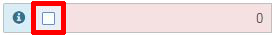 Po zaznaczeniu checkboxa pole zostanie wyszarzone, nazwa Dofinansowanie zmieni się na Wkład własny, pole zostanie wypełnione wartością zero i zablokowane. Opcja ta jest dostępna dla każdej kategorii wydatków.Dodatkowo w przypadku, gdy wydatek będzie objęty pomocą publiczną lub pomocą de minimis Wnioskodawca zobowiązany jest zaznaczyć odpowiednie pola w tym zakresie. Analogicznie należy postąpić w przypadku występowania kategorii kosztów podlegających limitom: Cross-financing, Wkład rzeczowy, Wydatki poniesione na zakup gruntów, jednakże oprócz zaznaczenia danej kategorii należy podać kwotę wydatków objętych limitem (kwota nie może być wyższa od wydatków kwalifikowalnych).Jeżeli projekt nie jest objęty pomocą publiczną a podatek VAT jest kosztem kwalifikowalnym należy w kolumnie wydatki kwalifikowalne wykazać kwoty brutto (tj. z podatkiem VAT).Co do zasady za kwalifikowalne uznaje się tylko wydatki faktycznie poniesione i zapłacone 
w okresie od 1 stycznia 2014 r. do 31 grudnia 2023 r., zgodnie z art. 65 pkt 2 Rozporządzenia Parlamentu Europejskiego i Rady (UE) nr 1303/2013 z dnia 17 grudnia 2013 r. Szczegółowe informacje dotyczące okresu kwalifikowalności wydatków dla danego działania/poddziałania 
w ramach którego organizowana jest konkurs zawarte są w pkt 27 Regulaminu konkursu.W przypadku, gdy projekt przewiduje rozliczanie wydatków metodą ryczałtową należy wybrać odpowiednią kategorię wydatku rozliczonego ryczałtowo (wszystkie kategorie są podzielone na zakładki), a następnie kliknąć przycisk  przy odpowiedniej kategorii. W tabeli dla poszczególnych zadań należy wybrać rodzaj ryczałtu wg którego nastąpi rozliczenie wydatków:kwoty ryczałtowe: należy wybrać właściwy Typ projektu, a następnie podać nazwę ryczałtu oraz uzupełnić informacje dotyczące ryczałtu i wpisać odpowiadające im wielkości wydatków do kolumn: Wydatki kwalifikowane, Dofinansowanie (z zastrzeżeniem, że w ramach jednego zadania można zastosować tylko i wyłącznie jedną kwotę ryczałtową). W kolumnie Nazwa wskaźnika i Wartość wskaźnika dla każdej kwoty ryczałtowej, należy ująć maksymalnie dwa wskaźniki produktu adekwatne w ramach danej kwoty ryczałtowej. Wybór wskaźników produktu może być wykonany ze wskazanych przez beneficjenta wskaźników w sekcji IV, w tabelach pkt 4.1 i pkt 4.2 wniosku o dofinansowanie. Jeśli w sekcji IV nie ma adekwatnych dla danej kwoty ryczałtowej wskaźników produktu, beneficjent ma możliwość wprowadzenia własnych wskaźników do pomiaru kwot rytczałtowych odpowiadających zakresowi danego zadania. Na podstawie osiągnięcia niniejszych Wskaźników pomiaru kwot ryczałtowych nastąpi rozliczenie projektu. Przykładowo kosztem kwalifikowanym projektu jest zakup środków trwałych - jako wskaźnik pomiaru kwot ryczałtowych wnioskodawca wpisuje wskaźnik Liczba zakupionych środków trwałych.Dodatkowo w przypadku, gdy wydatek będzie objęty pomocą publiczną lub pomocą de minimis Wnioskodawca zobowiązany jest zaznaczyć odpowiednie pola w tym zakresie. Analogicznie należy postąpić w przypadku występowania kategorii kosztów podlegające limitom: Cross-financing, Wkład rzeczowy, Wydatki poniesione na zakup gruntów, jednakże oprócz zaznaczenia danej kategorii należy podać kwotę wydatków objętych limitem (kwota nie może być wyższa od wydatków kwalifikowalnych).W formularzu wniosku o dofinansowanie jest wbudowana walidacja, która nie dopuszcza możliwości wprowadzenia wielu kwot ryczałtowych. Ponadto zaleca się, aby Nazwa ryczałtu w zakładce Kwoty ryczałtowe była identyczna jak Nazwa zadania.Przykład:Nazwa zadania: Szkolenia językowe na poziomie A1 i A2Nazwa ryczałtu: Szkolenia językowe na poziomie A1 i A2.Aby dodać koszty pośrednie kliknij na przycisk  Dodaj koszty pośrednie, otworzy się nowe okno.W oknie edycji pozycji zakresu rzeczowego muszą zostać wypełnione wszystkie pozycje:Opis działań planowanych do realizacji w ramach wskazanych zadań /czas realizacji. Pole tekstowe (maksymalna liczba znaków: 3 000). Pole obowiązkowe,Wydatki rzeczywiście ponoszone domyślnie są odznaczone, bez możliwości edycji,Wydatki rozliczane ryczałtowo zaznaczone są domyślnie, bez możliwości edycji,Koszty pośrednie liczone z poziomu projektu (pole pojawia się tylko w przypadku projektów partnerskich): zaznaczenie tej opcji spowoduje, iż wysokość dostępnych kosztów do obliczenia kosztów pośrednich będzie pochodzić z poziomu całego projektu, a nie 
z poziomu kosztów danego lidera/partnera,Wybierz stawkę ryczałtową: lista rozwijalna na podstawie Wytycznych w zakresie kwalifikowalności wydatków w ramach Europejskiego Funduszu Rozwoju Regionalnego, Europejskiego Funduszu Społecznego oraz Funduszu Spójności na lata 2014-2020. Pole obowiązkowe.Wartości liczbowe w poszczególnych polach należy wpisać z dokładnością 
do dwóch miejsc po przecinku. Następnie należy uzupełnić informacje dotyczące ryczałtu: wpisać odpowiadające im wielkości wydatków do kolumn: Wydatki kwalifikowane, Dofinansowanie. Dodatkowo należy wskazać (jeśli dotyczy), czy wydatek objęty jest pomocą publiczną, pomocą de minimis czy cross-financingiem, a także podać kwoty kategorii kosztów podlegających limitom: Cross-financing, Wkład rzeczowy, Wydatki poniesione na zakup gruntów, jednakże oprócz zaznaczenia danej kategorii należy podać kwotę wydatków objętych limitem (kwota nie może być wyższa od wydatków kwalifikowalnych).W przypadku gdy w projekcie wnoszony jest wkład niepieniężny (stanowiący część lub całość wkładu własnego), należy wydatek ten wyodrębnić do osobnego zadania. Zwraca się uwagę, 
iż dofinansowanie takiego wydatku powinno wynosić „0”, natomiast w celu zachowania  odpowiedniego poziomu dofinansowania na projekcie należy odpowiednio zwiększyć kwotę dofinansowania dla pozostałych wydatków. Szczegółowe warunki dla wkładu niepieniężnego 
w projekcie zostały określone w Wytycznych w zakresie kwalifikowalności wydatków w ramach Europejskiego Funduszu Rozwoju Regionalnego, Europejskiego Funduszu Społecznego oraz Funduszu Spójności na lata 2014-2020.Maksymalna liczba znaków do wpisania w poszczególnych polach została określona
w generatorze. Sekcja VI. Źródła finansowania wydatków6.1 Planowany dochód generowany przez projektW przypadku dużych przedsiębiorstw, dla projektów generujących dochód, dla których istnieje możliwość obiektywnego określenia dochodu z wyprzedzeniem, należy z listy rozwijalnej wybrać metodę jego obliczenia (tj. metoda luki finansowej, zryczałtowana stawka). Jeżeli projekt nie generuje dochodu należy pozostawić wartość domyślną tj. „Nie dotyczy” bez wypełniania tabeli 
w kolejnych wierszach.W zależności od zastosowanej metody obliczania wielkości generowanego dochodu 
w projekcie należy wypełnić odpowiednie dane:zryczałtowaną stawkę w % wybierając odpowiednią wartość z rozwijalnej listy lub lukę
w finansowaniu w %;wartość wydatków kwalifikowalnych przed uwzględnieniem dochodu.Natomiast wartość generowanego dochodu zostanie obliczona automatycznie przez generator.W przypadku, gdy tylko część projektu objęta jest pomocą publiczną, a projekt generuje dochód, to dla części nieobjętej pomocą należy obliczyć wartość generowanego dochodu.Maksymalna liczba znaków do wpisania w poszczególnych polach została określona w generatorze.6.2 Źródła finansowania wydatków kwalifikowalnych projektu nie objętych pomocą publicznąNależy dokonać podziału źródeł finansowania projektu, z których pokryte zostaną wydatki kwalifikowalne, w rozbiciu na: nieobjęte (tabela 6.2) lub/oraz objęte pomocą publiczną (tabela 6.3 A) czy objęte pomocą de minimis (tabela 6.3 B). Na podstawie danych wprowadzonych w Sekcji V w polu Dofinansowanie generator automatycznie wylicza sumę wartości dofinansowania dla wydatków nieobjętych pomocą publiczną z dokładnością do dwóch miejsc po przecinku (pole to nie jest edytowalne) oraz następuje automatyczne obliczenie % dofinansowania. Kwota wydatków kwalifikowalnych nie objętych pomocą publiczną przenosi się automatycznie z sekcji V do nagłówka pkt 6.2. Wartości liczbowe w poszczególnych polach należy wpisywać z dokładnością do dwóch miejsc po przecinku, zwracając uwagę, aby suma wartości dofinansowania oraz wkładu własnego była tożsama z wartością wydatków kwalifikowalnych.W sytuacji gdy środki własne wnioskodawcy na realizację projektu, stanowią kredyty 
i pożyczki należy zwrócić szczególną uwagę aby spełniona została zasada zakazu podwójnego finansowania, tj. np. aby nie sfinansować wydatku w wysokości łącznej wyższej niż 100 % wydatków kwalifikowalnych projektu lub części projektu, a także aby kredyty lub pożyczki przeznaczone na prefinansowanie wkładu UE nie zostały umorzone. Szczegółowe zasady 
w powyższym zakresie zostały opisane w Wytycznych Ministra Rozwoju w zakresie kwalifikowalności wydatków w ramach EFRR, EFS oraz FS na lata 2014-2020.6.3.A Źródła finansowania wydatków kwalifikowalnych projektu objęte pomocą publiczną W przypadku inwestycji objętych pomocą publiczną dofinansowanie powinno być zgodne ze schematami pomocy publicznej określonymi przez ministra właściwego ds. rozwoju w programach pomocowych.	Tabelę należy wypełnić analogiczne jak dla projektu bez pomocy tj. zgodnie z opisem w pkt 6.2.6.3.B Źródła finansowania wydatków kwalifikowalnych projektu objęte pomocą de minimis W przypadku inwestycji objętych pomocą de minimis dofinansowanie powinno być zgodne ze schematami ww. pomocy określonymi przez ministra właściwego ds. rozwoju w programach pomocowych.Tabelę należy wypełnić analogiczne jak dla projektu bez pomocy tj. zgodnie z opisem w pkt 6.2.6.4 Źródła finansowania wydatków kwalifikowalnych projektu razem (nie objęte pomocą publiczną oraz objęte pomocą publiczną i pomocą de minimis)Generator na podstawie danych wprowadzonych do pkt 6.2 oraz 6.3.A i 6.3.B automatycznie wypełni tabelę zbiorczą. Na podstawie danych wprowadzonych w Sekcji V w polu Dofinansowanie generator automatycznie wylicza sumę wartości dofinansowania dla wydatków kwalifikowalnych 
z dokładnością do dwóch miejsc po przecinku (pole to nie jest edytowalne) oraz następuje automatyczne obliczenie % dofinansowania. Należy zwrócić szczególną uwagę na obliczony przez generator wielkość %. W przypadku np. przekroczenia dopuszczalnej wielkości, należy dokonać korekty wielkości dofinansowania w Sekcji V lub pkt 6.2 / 6.3.A / 6.3.B wniosku o dofinansowanie projektu. Dodatkowo należy zwrócić uwagę, iż wniosek o dofinansowanie projektu musi spełniać warunki finansowe (m.in. wartość kwotowa i wysokość procentowa wnioskowanego dofinansowania, całkowita wartość projektu), zgodnie z zapisami karty SZOOP dla danego działania/poddziałania. W pkt 6.4 wbudowano mechanizm kontrolny sprawdzający przekroczenie maksymalnego % dofinansowania ustalonego dla naboru. W celu weryfikacji czy wnioskowana kwota dofinansowania przekracza ten % należy w tych polach  wpisać maksymalny % dofinansowania jaki wnioskodawca może uzyskać w ramach tego naboru (musi być on zgodny na poziomie całego projektu 
z dokumentacją konkursową). 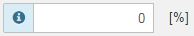 Następnie system sam obliczy czy nastąpiło przekroczenie sygnalizując to pojawieniem się ikony . Po najechaniu wskaźnikiem na tę ikonę wyświetlony zostanie komunikat o ile został przekroczony maksymalny % dofinansowania oraz wskazanie, w którym miejscu formularza należy dokonać korekty, aby dane we wniosku były prawidłowe. W takiej sytuacji należy dokonać korekty wartości dofinansowania w tabelach w sekcji V lub pkt 6.2 / 6.3.A / 6.3.B wniosku w taki sposób, aby zapewnić nieprzekroczenie maksymalnego procentu dofinansowania.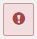 Sekcja VII. Zgodność projektu z politykami horyzontalnymi UEPodczas oceny merytorycznej polityki horyzontalne zawarte w kryterium horyzontalnym 
o charakterze bezwzględnym, tj.: Zgodność z prawodawstwem unijnym oraz właściwymi zasadami unijnymi w tym: Zasadą równości szans kobiet i mężczyzn;Zasadą równości szans i niedyskryminacji w tym dostępności dla osób 
z niepełnosprawnościami;Zasadą zrównoważonego rozwoju;będą traktowane rozdzielnie, zgodnie z decyzją ministra właściwego ds. rozwoju regionalnego, odnośnie polityk horyzontalnych wymienionych w art. 7 Rozporządzenia ogólnego. W związku z tym, w celu spełnienia ww. kryterium, należy zachować zgodność projektu z każdą z wyżej wymienionych polityk horyzontalnych. 7.1 Zrównoważony rozwójW wierszach A, B, C i D tabeli należy zaznaczyć właściwe kwadraty zgodnie z planowanym wpływem projektu na zrównoważony rozwój. Należy pamiętać, że osiągnięcie przez projekt planowanych efektów gospodarczych powinno się odbywać z poszanowaniem zasad ochrony środowiska. Poniżej należy opisać wpływ projektu na ochronę środowiska, efektywność korzystania z zasobów, łagodzenia i adaptacji do zmian klimatu oraz środowisko miejskie.Wnioskodawca określa, czy jego projekt będzie miała charakter pozytywny, neutralny, czy też negatywny w odniesieniu do zrównoważonego rozwoju. Przy czym zaznacza się, że projekty prowadzące do degradacji lub znacznego pogorszenia stanu środowiska przyrodniczego nie mogą liczyć na wsparcie ze środków EFRR. Niniejszy punkt odnosi się do art. 8 Zrównoważony rozwój Rozporządzenia Parlamentu Europejskiego i Rady (UE) nr 1303/2013 z dnia 13 grudnia 2013 r. ustanawiającego wspólne przepisy dotyczące Europejskiego Funduszu Rozwoju Regionalnego, Europejskiego Funduszu Społecznego, Funduszu Spójności, Europejskiego Funduszu Rolnego na rzecz Rozwoju Obszarów Wiejskich oraz Europejskiego Funduszu Morskiego i Rybackiego oraz ustanawiające przepisy ogólne dotyczące Europejskiego Funduszu Rozwoju Regionalnego, Europejskiego Funduszu Społecznego, Funduszu Spójności i Europejskiego Funduszu Morskiego oraz uchylające rozporządzenie Rady (WE) nr 1083/2006.Projektem mającym pozytywny wpływ na środowisko będzie praktycznie każda inwestycja, zapewniająca rozwiązania (produkt/technologia/usługa), które pozytywnie oddziałują na ochronę środowiska (np. rozwiązania prowadzące do ograniczenia zanieczyszczeń, zmniejszenia emisji spalin, zmniejszenia hałasu, odporności na zmiany klimatu, wykorzystania materiałów pochodzących z recyclingu, etc.).Projekt neutralny pod względem środowiska – to projekt niezwiązany z kwestiami ochrony środowiska, niewpływający w żaden sposób na jego stan.Projekt mający negatywny wpływ na środowisko – to taki projekt, którego wynikiem realizacji jest zwiększenie produkcji zanieczyszczeń (odpadów) do powietrza, wody, gleby, zwiększony pobór energii oraz inne efekty sprzeczne z założeniami polityki ochrony środowiska. Nie jest możliwe udzielenie wsparcia dla projektu mającego negatywny wpływ na środowisko.Wybór odpowiedniej opcji wymaga od wnioskodawcy stosownego uzasadnienia. W zwięzły 
i jasny sposób musi on więc opisać, w jaki sposób projekt – zarówno w fazie realizacji, jak i po jej zakończeniu – pozytywnie wpłynie na środowisko lub dlaczego będzie wobec niego neutralny.Procesowi wyboru projektów w ramach RPO WO 2014-2020 towarzyszyć będą kryteria badające m.in. wpływ projektu na polityki horyzontalne UE, a także kryteria  premiujące projekty zawierające elementy prośrodowiskowe (np. w obszarze energetyki, transportu) oraz przewidujące kształtowanie przestrzeni publicznych w sposób przyjazny mieszkańcom, z poszanowaniem kontekstu przyrodniczego, kulturowego, społecznego i sprzyjające zachowaniom niskoemisyjnym. W zależności od typu inwestycji ocenie podlegać będą kwestie związane m.in. z uwzględnianiem ładu przestrzennego, wymogów ochrony środowiska, efektywnego wykorzystania zasobów, łagodzenia i adaptacji do zmian klimatu: Ochrona środowiska. Na etapie wyboru projektu analizowane będzie oddziaływanie inwestycji na środowisko naturalne oraz obszary Natura 2000, a także czy projekt został poddany ocenie oddziaływania na środowisko, lub czy jest realizowany w oparciu 
o dokument planistyczny poddany takiej ocenie. Efektywne korzystanie z zasobów. Zakładane jest premiowanie projektów wdrażających rozwiązania w zakresie racjonalnego zarządzania dostępnymi zasobami, w tym pochodzącymi z recyklingu. Łagodzenie i adaptacja do zmian klimatu. W projektach infrastrukturalnych oceniane będzie stosowanie rozwiązań ograniczających emisję zanieczyszczeń do powietrza poprzez np. zakup niskoemisyjnego taboru, budowę parkingów park&ride. Premiowane będą projekty uwzględniające lokalne zjawiska pogodowe, odporność na klęski żywiołowe oraz zapobieganie i zarządzanie ryzykiem. Środowisko miejskie. W działaniach dotyczących rozwoju ośrodków miejskich przewiduje się wprowadzenie możliwości dodatkowej punktacji projektów zapobiegających presji urbanizacyjnej. Ocenie podlegać będą działania uwzględniające planowanie środowiskowe oraz zapewniające zachowanie różnorodności.Dodatkowo w projektach infrastrukturalnych, stosowane będą zasady „zanieczyszczający płaci” i „użytkownik płaci’, wskazujące konieczność uwzględnienia kosztów zewnętrznych związanych ze szkodami wyrządzonymi środowisku naturalnemu w całkowitych kosztach realizowanej inwestycji. Maksymalna liczba znaków do wpisania w tym polu wynosi: 1000 włącznie ze spacjami. 7.2 Równość szans i niedyskryminacjaNależy opisać, w jaki sposób, w procesie realizacji projektu i po jego ukończeniu, zostaną uwzględnione interesy osób znajdujących się w trudnej sytuacji życiowej i/lub zawodowej: niepełnosprawnych, osób zagrożonych wykluczeniem społecznym, korzystających ze świadczeń pomocy społecznej itp. Należy określić wpływ produktu (pozytywny/neutralny/negatywny) na zapewnienie równości szans w dostępie do rynku pracy, czy korzystaniu z powstałego przedmiotu projektu. W celu zapewnienia zgodności projektu z art. 7 Rozporządzenia ogólnego należy zapisy niniejszego punktu przygotować w oparciu o dokument ministra właściwego ds. rozwoju pn. Wytyczne w zakresie realizacji zasady równości szans i niedyskryminacji, w tym dostępność dla osób z niepełnosprawnościami oraz zasady równości szans kobiet i mężczyzn w ramach funduszy unijnych na lata 2014-2020. Podczas wdrażania RPO WO 2014-2020 zasada niedyskryminacji obowiązuje w szczególności podczas oceny i wyboru projektów do dofinansowania, głównie poprzez zdefiniowane 
w uzasadnionych przypadkach kryteria wyboru projektów uwzględniające potrzeby konkretnych grup społecznych oraz zapewniające dostęp do wsparcia osobom z grup zmarginalizowanych. Projekty skierowane do osób zapewnią dostępność do wsparcia z poszanowaniem różnorodności 
i odmienności z powodu płci, rasy, pochodzenia etnicznego, wieku, religii, światopoglądu, niepełnosprawności lub orientacji seksualnej. Ponadto zasada równości szans będzie przestrzegana na każdym etapie realizacji Programu, w tym również w kontekście określania warunków dla planowanych interwencji. Podczas oceny projektów infrastrukturalnych, będzie dokonywana ocena zgodności danego projektu z koncepcją uniwersalnego projektowania. Powyższe pozwoli na dostępność do korzystania z wszystkich produktów projektów realizowanych ze środków EFRR dla wszystkich osób, w tym także dla osób z niepełnosprawnościami.Produkt projektu ma pozytywny wpływ na zapewnienie równości szans – gdy prowadzi do zwiększenia partycypacji w życiu zawodowym, społecznym grup marginalizowanych, np. zwiększa udział niepełnosprawnych w rynku pracy, likwiduje bariery architektoniczne, poprawia dostęp do edukacji mniejszości narodowych.Produkt projektu jest neutralny pod względem równości szans – gdy w żaden sposób nie wpływa na kwestie związane z polityką równości szans co musi zostać szczegółowo opisane we wniosku o dofinansowanie. O neutralności produktu można mówić w sytuacji, kiedy wnioskodawca wykaże we wniosku o dofinansowanie projektu, że dostępność nie dotyczy danego produktu, na przykład z uwagi na brak jego bezpośrednich użytkowników. Ostateczna decyzja o neutralności danego produktu należy do KOP. 
W przypadku uznania, że produkt jest neutralny, projekt może być nadal zgodny z zasadą równości szans i niedyskryminacji w tym dostępności dla osób z niepełnosprawnościami. Produkt projektu ma negatywny wpływ na zapewnienie równości szans – gdy prowadzi do zwiększonej marginalizacji i dyskryminacji poszczególnych grup społecznych. Nie jest możliwe udzielenie wsparcia dla projektu mającego negatywny wpływ na zapewnienie równości szans.Maksymalna liczba znaków do wpisania w tym polu wynosi: 1000 włącznie ze spacjami.Maksymalna liczba znaków do wpisania w tym polu wynosi: 1000 włącznie ze spacjami.7.3 Równouprawnienie płciW niniejszym punkcie wnioskodawca powinien opisać, w jaki sposób, w procesie realizacji projektu i po jego ukończeniu, zostanie uwzględniona równość mężczyzn i kobiet. Należy określić wpływ produktu (pozytywny/neutralny/negatywny) na zapewnienie równości szans w dostępie do rynku pracy, czy korzystaniu z powstałego przedmiotu projektu. W celu zapewnienia zgodności projektu z art. 7 Rozporządzenia ogólnego należy zapisy niniejszego punktu przygotować w oparciu o dokument ministra właściwego ds. rozwoju pn. Wytyczne w zakresie realizacji zasady równości szans i niedyskryminacji, w tym dostępność dla osób z niepełnosprawnościami oraz zasady równości szans kobiet i mężczyzn w ramach funduszy unijnych na lata 2014-2020. Produkt projektu ma pozytywny wpływ na zapewnienie równouprawnienie płci – gdy prowadzi do postępu w zakresie równości kobiet i mężczyzn.Produkt projektu jest neutralny pod względem równouprawnienia płci – gdy 
w żaden sposób nie wpływa na kwestie związane z zasadą równości szans kobiet 
i mężczyzn tj. polityką równouprawnienia płci. Dopuszczalne jest uznanie neutralności projektu w stosunku do ww. zasady przez KOP. O neutralności można mówić jednak tylko wtedy, kiedy w ramach projektu wnioskodawca wskaże szczegółowe uzasadnienie, dlaczego dany projekt nie jest w stanie zrealizować jakichkolwiek działań w zakresie spełnienia ww. zasady, a uzasadnienie to zostanie uznane przez KOP za trafne i poprawne.Produkt projektu ma negatywny wpływ na zapewnienie równouprawnienia płci – gdy prowadzi do zwiększonej marginalizacji i dyskryminacji jednej z płci. Nie jest możliwe udzielenie wsparcia dla projektu mającego negatywny wpływ na zapewnienie równości szans.Maksymalna liczba znaków do wpisania w tym polu wynosi: 1000 włącznie ze spacjami.Sekcja VIII. Zgodność projektu z zasadą konkurencyjności / ustawą prawo zamówień publicznychSekcja VIII. Zgodność projektu z zasadą konkurencyjności / ustawą prawo zamówień publicznych8.1 Wydatki zgodne z ustawą Prawo Zamówień PublicznychW przypadku, gdy wnioskodawca (np. przedsiębiorca) nie jest zobligowany do przeprowadzenia postępowania przetargowego zgodnie z zapisami Ustawy z dnia 29 stycznia 2004 r. Prawo zamówień publicznych nad tabelą należy zaznaczyć pole „Nie dotyczy”.Zapisy ww. ustawy należy stosować zawsze w przypadku wystąpienia wydatków, które ze względu na wysokość podlegają procedurze zamówień publicznych, a nie zostały objęte wyłączeniem ustawowym (zgodnie z art. 4 i 4b). Należy pamiętać, że nie można dzielić zamówienia na części lub zaniżać jego wartości w celu uniknięcia stosowania przepisów ustawy (art. 32 ust. 2 i 4).W niniejszym punkcie należy z rozwijalnej listy wybrać odpowiedni tryb dla danego postępowania, ze względu na przedmiot i wartość zamówienia oraz tryb procedury. Po dokonaniu wyboru odpowiedniego trybu należy opisać przedmiot zamówienia oraz podać planowany termin rozpoczęcia procedury przetargowej.W przypadku, gdy występuje konieczność wprowadzenia kolejnych postępowań należy wybierać przycisk . Generator na podstawie wprowadzonych danych automatycznie zliczy liczbę postępowań o udzielenie zamówienia.W celu zminimalizowania ryzyka wystąpienia nieprawidłowości w zakresie przeprowadzenia postępowania o udzielenie zamówienia  publicznego w ramach realizowanego projektu IOK przygotowała Listę sprawdzajacą do autokontroli w zakresie stosowania prawa zamówień publicznych (PZP) dla beneficjentów funduszy unijnych, która została umieszczona w dokumentach pomocniczych dla wnioskodawców na stronie internetowej Regionalnego Programu Operacyjnego Województwa Opolskiego na lata 2014-2020.Maksymalna liczba znaków do wpisania w tym polu wynosi: 500 włącznie ze spacjami.8.2 Wydatki zgodne z zasadą konkurencyjnościW przypadku, gdy wnioskodawca nie jest zobowiązany do stosowania ustawy PZP musi pamiętać, że wydatki poniesione w trakcie realizacji projektu, będą kwalifikować się do dofinansowania, jeśli zastaną dokonane m. in. „w sposób oszczędny, tzn. w oparciu o zasadę dążenia do uzyskania najlepszych efektów z danych nakładów”. W związku z powyższym wnioskodawca zobowiązany jest do bezwzględnego stosowania zasad opisanych w dokumencie ministra właściwego ds. rozwoju pn. Wytyczne w zakresie kwalifikowalności wydatków w ramach Europejskiego Funduszu Rozwoju Regionalnego, Europejskiego Funduszu Społecznego oraz Funduszu Spójności na lata 2014-2020. W takim przypadku wnioskodawca powinien wypełnić tabelę opisując przedmioty zamówienia z podaniem planowanych terminów rozpoczęcia poszczególnych procedur. W punkcie tym wnioskodawca powinien wypełnić tabelę wykazując wszystkie wydatki, do których nie zastosowano ustawy PZP (tj. nie zostały ujęte w punkcie 8.1).W związku z licznymi wątpliwościami wnioskodawców w zakresie zasady uczciwej konkurencji IOK opracowała narzędzie w formie listy sprawdzającej, które powinno ułatwić udzielanie zamówień zgodnie z pkt 6.5 Wytycznych w zakresie kwalifikowalności wydatków w ramach Europejskiego Funduszu Rozwoju Regionalnego, Europejskiego Funduszu Społecznego oraz Funduszu Spójności na lata 2014-2020. Przedmiotowa Lista sprawdzająca do autokontroli przeprowadzenia postępowania zgodnie z zasadą konkurencyjności została umieszczona w dokumentach pomocniczych dla wnioskodawców na stronie internetowej Regionalnego Programu Operacyjnego Województwa Opolskiego na lata 2014-2020.W przypadku, gdy występuje konieczność wprowadzenia kolejnych postępowań należy wybierać przycisk . Generator na podstawie wprowadzonych danych automatycznie zliczy liczbę postępowań o udzielenie zamówienia.Maksymalna liczba znaków do wpisania w tym polu wynosi: 500 włącznie ze spacjami.Sekcja IX. Sytuacja projektu w przypadku nie zakwalifikowania do wsparciaW tym punkcie wnioskodawca powinien przybliżyć, jaki wpływ na realizację projektu będzie miało nie przyznanie dofinansowania. Należy zaznaczyć jedną z przedstawionych propozycji. Dokonany wybór należy uzasadnić w taki sposób, aby dać wyraz rzeczywistemu zaangażowaniu wnioskodawcy w realizację projektu oraz określić wielkość zapotrzebowania na zewnętrzne środki finansowe.Maksymalna liczba znaków do wpisania w tym polu wynosi: 500 włącznie ze spacjami.Sekcja X. Oświadczenia wnioskodawcyPrzed złożeniem podpisów przez osobę/y upoważnioną/ne do reprezentowania wnioskodawcy jak również przez osobę odpowiedzialną za finanse w instytucji należy dokładnie zapoznać się z treścią poszczególnych oświadczeń oraz aktami prawnymi, do których odnoszą się zapisy oraz zaznaczyć odpowiednie pola w każdym punkcie. Należy zwrócić szczególną uwagę w przypadku projektów partnerskich, że składane we wniosku o dofinansowanie oświadczenia, powinny także uwzględniać deklaracje w tym zakresie w stosunku do wszystkich partnerów biorących udział w projekcie. Informujemy, 
że oświadczenia w tym zakresie składane przez poszczególnych partnerów będą wymagane jako obowiązkowy załącznik do umowy partnerskiej lub zawartego porozumienia.Pkt 4 oświadczenia wnioskodawcy – Każdy wnioskodawca w przypadku, gdy złożony przez niego projekt zostanie wybrany do dofinansowania zobowiązany jest przed podpisaniem umowy 
o dofinansowanie dostarczyć w terminie do 45 dni kalendarzowych licząc od dnia następnego od decyzji ZWO o wyborze projektu do dofinansowania dokument potwierdzający zabezpieczenie środków koniecznych do realizacji inwestycji.Pkt 7 oświadczenia wnioskodawcy – wnioskodawcy zaliczający się do przedsiębiorców, 
w przypadku, gdy złożony przez nich projekt zostanie wybrany do dofinansowania, zobowiązani są dostarczyć przed podpisaniem umowy o dofinansowanie w wyznaczonym terminie aktualne zaświadczenia z Urzędu Skarbowego oraz ZUS o niezaleganiu z należnościami w terminie do 45 dni kalendarzowych licząc od dnia następnego od decyzji ZWO o wyborze projektu do dofinansowania. W uzasadnionych przypadkach na prośbę Wnioskodawcy ZWO może wyrazić zgodę na wydłużenie ww. terminu.Pkt 11 oświadczenia wnioskodawcy dotyczące podatku VATpowyższe pole zaznaczają wnioskodawcy, którzy zaliczają podatek VAT do kosztów kwalifikowalnych w ramach projektu i tym samym deklarują brak możliwości odzyskania lub odliczenia poniesionego ostatecznie kosztu podatku VAT poniesionego w ramach projektu,powyższe pole zaznaczają wnioskodawcy, którzy zaliczają podatek VAT do kosztów kwalifikowalnych dla części projektu i jednocześnie deklarują brak możliwości odzyskania lub odliczenia poniesionego ostatecznie kosztu tej części podatku VAT,powyższe pole zaznaczają wnioskodawcy, którzy nie mają prawnej możliwości odzyskania lub odliczenia poniesionego ostatecznie kosztu podatku VAT, jednakże nie zaliczają podatku VAT do kosztów kwalifikowalnych,powyższe pole zaznaczają wnioskodawcy, którzy nie zaliczają podatku VAT do kosztów kwalifikowalnych w ramach projektu z uwagi na możliwość odzyskania lub odliczenia kosztu podatku VAT poniesionego w ramach projektu. DODATKOWE INFORMACJEPrawo do odzyskania podatku naliczonego przysługuje jedynie podmiotom podatku VAT. Zgodnie z przepisami ustawy o podatku od towarów i usług z dnia 11 marca 2004 r. podatnikami są podmioty wykonujące samodzielnie działalność gospodarczą, bez względu na cel i rezultat tej działalności. Za podatników nie uznaje się organów władzy publicznej oraz urzędów obsługujących te organy w zakresie realizowanych zadań należących do odrębnych przepisów prawa. Podmiotami, które nie mogą odzyskać podatku VAT są np. jednostki samorządu terytorialnego, podmioty działające na zasadzie non-profit, tym samym VAT będzie stanowił dla nich koszt kwalifikowalny. Podatek VAT będzie traktowany, jako koszt niekwalifikowalny w przypadku, gdy przedmiot projektu będzie służył czynności opodatkowanej.Podatek Vat powinien stanowić wydatek niekwalifikowalny zawsze, gdy produkty będące efektem realizacji projektu będą wykorzystywane przez jakikolwiek podmiot do działalności opodatkowanej, uprawniającej do ubiegania się o zwrot VAT.W projektach, w których wybudowana przez jednostki samorządu terytorialnego infrastruktura będzie przekazana jednostkom budżetowym albo zakładom budżetowym, podatek VAT jako możliwy do odzyskania nie będzie wydatkiem kwlifikowalnym.Koszty podatku VAT będą traktowane, jako kwalifikowalne tylko w przypadku, gdy zostanie złożone oświadczenie wnioskodawcy o braku możliwości odzyskania podatku VAT. Informacje zawarte w oświadczeniu powinny być zbieżne z informacjami zawartymi we wniosku oraz załącznikach.Wnioskodawcy, którzy zaliczają podatek VAT (w całości lub części) do kosztów kwalifikowalnych 
w ramach projektu, zobowiązani są do przedstawienia w polu tekstowym odpowiednim dla wybranej opcji szczegółowego uzasadnienia zawierającego podstawę prawną na brak możliwości obniżenia podatku VAT należnego, o VAT naliczony zarówno na dzień sporządzania wniosku 
o dofinansowanie jak również mając na uwadze planowany sposób wykorzystania w przyszłości 
(w okresie realizacji projektu oraz w okresie trwałości projektu) majątku wytworzonego w związku z realizacją projektu.Zgodnie z ustawą z dnia 16 listopada 2016 r. o Krajowej Administracji Skarbowej (t.j. Dz.U. z 2018 r., poz. 508 z późn. zm.) oraz na podstawie zapisów ustawy z dnia 16 listopada 2016 r. Przepisy wprowadzające ustawę o Krajowej Administracji Skarbowej (Dz.U. z 2016 r. poz. 1948 z późn. zm) interpretacje indywidualne wydaje Dyrektor Krajowej Informacji Skarbowej (KIS).  Wzór wniosku o wydanie interpretacji, określono zgodnie z rozporządzeniem Ministra Finansów z dnia 17 lutego 2017 r. (Dz. U z 2017, poz. 353) w sprawie wzoru wniosku o wydanie interpretacji indywidualnej oraz sposobu uiszczania opłaty za wniosek.Podpisanie wniosku o dofinansowanieNależy pamiętać, aby na końcu wniosku o dofinansowanie podpisała się osoba/y uprawniona/e do podejmowania decyzji wiążących w imieniu wnioskodawcy, wskazana/e 
w pkt 2.4 wniosku.Ponadto oświadczenie wnioskodawcy powinno zostać opatrzone datą jego podpisania.Sekcja XI Lista załącznikówNiniejsze listy służą weryfikacji zamieszczenia niezbędnych dla rozpatrzenia wniosku 
o dofinansowanie projektu załączników. Właściwą listę należy wybrać z listy rozwijalnej (Przedsiębiorca lub pozostali wnioskodawcy). Na wybranej liście dla każdego załącznika należy wybrać opcję TAK / N/D. Jedną z powyższych opcji wybieramy w następujących sytuacjach:TAK – gdy wnioskodawca składa załącznik wraz z wnioskiem o dofinansowanie projektu lub załącznik niezbędny do realizacji projektu jest w trakcie przygotowania i wnioskodawca załączył oświadczenia informujące o niezwłocznym dostarczeniu załącznika,N/D – gdy załącznik nie ma związku z charakterystyką danego projektu.Szczegółowe informacje nt. koniecznych załączników zamieszczone zostały w załączniku nr 5 do Regulaminu konkursu.Sekcja XII. Karty lidera/partnera(ów) projektuW przypadku, gdy wnioskodawca wybierze opcję utworzenia wniosku o dofinansowanie projektu dla projektu realizowanego z udziałem partnerów generator automatycznie wyświetli możliwość utworzenia KARTY LIDERA PROJEKTU oraz KARTY/KART PARTNERA/PARTNERÓW PROJEKTU.Karta lidera projektuNiniejszą kartę należy wypełnić na podstawie powyższej instrukcji wypełniania wniosku 
o dofinansowanie projektu w zakresie, którego dotyczy i będzie realizowany przez lidera projektu.
Karta partnera/rów projektuNiniejszą kartę należy wypełnić na podstawie instrukcji wypełniania wniosku 
o dofinansowanie projektu w zakresie, który dotyczy i będzie realizowany przez partnera projektu. W przypadku, gdy projekt będzie realizowany przy udziale większej liczby partnerów należy dla każdego z partnerów projektu wypełnić odrębną kartę.Podział komplementarności ze względu na:Komplementarnośćokres programowaniajednookresowa
dotyczy projektów/działań względem siebie komplementarnych, finansowanych w tym samym okresie programowania, np. 2014-2020.okres programowaniamiędzyokresowa 
dotyczy projektów/działań względem siebie komplementarnych, finansowanych w ramach różnych okresów programowania, np. 2004-2006 oraz 2014-2020, 2007-2013 oraz 2014-2020.polityki UEw ramach jednej politykidotyczy projektów/działań względem siebie komplementarnych, finansowanych z funduszu lub funduszy, będących instrumentami jednej polityki, np. Polityki Spójnościpolityki UEpomiędzy politykamidotyczy projektów/działań względem siebie komplementarnych, finansowanych z funduszy będących instrumentami różnych polityk, np. Polityki Spójności oraz Wspólnej Polityki Rolnej.fundusze europejskiewewnątrzfunduszowadotyczy projektów/działań względem siebie komplementarnych, finansowanych w ramach jednego funduszu, np. Europejski Fundusz Rozwoju Regionalnego.fundusze europejskiemiędzyfunduszowadotyczy projektów/działań względem siebie komplementarnych, finansowanych z różnych funduszy, np. Europejski Fundusz Rozwoju Regionalnego oraz Europejski Fundusz Społeczny.programy operacyjnewewnątrzprogramowa (wewnętrzna)dotyczy projektów/działań względem siebie komplementarnych, finansowanych w ramach jednego programu operacyjnego, np. RPO WO 2014-2020.programy operacyjnemiędzyprogramowa (zewnętrzna)dotyczy projektów/działań względem siebie komplementarnych, finansowanych w ramach dwóch lub kilku różnych programów operacyjnych, np. RPO WO 2014-2020 oraz Program Operacyjny Infrastruktura i Środowisko 2014-2020 lub RPO WO 2014-2020 oraz RPO WO 2007-2013.źródło finansowaniaw ramach funduszy europejskichdotyczy projektów/działań względem siebie komplementarnych, finansowanych w ramach funduszy europejskich, np. Europejski Fundusz Rozwoju Regionalnego oraz Fundusz Spójności.źródło finansowaniafunduszy europejskich z innymi środkami (publicznymi i prywatnymi) dotyczy projektów/działań względem siebie komplementarnych, finansowanych zarówno w ramach funduszy europejskich oraz innych środków np. Europejski Fundusz Rozwoju Regionalnego oraz dotacja celowa dla województwa.Nazwa wskaźnikaJednostka miaryWartość bazowaWartość docelowaRokkwartałWzrost zatrudnienia we wspieranych przedsiębiorstwachEPC0102017IIIDane będą pozyskiwane z dokumentów kadrowych.Przed rozpoczęciem realizacji projektu Beneficjent utrzymywał 25 miejsc pracy.Dane będą pozyskiwane z dokumentów kadrowych.Przed rozpoczęciem realizacji projektu Beneficjent utrzymywał 25 miejsc pracy.Dane będą pozyskiwane z dokumentów kadrowych.Przed rozpoczęciem realizacji projektu Beneficjent utrzymywał 25 miejsc pracy.Dane będą pozyskiwane z dokumentów kadrowych.Przed rozpoczęciem realizacji projektu Beneficjent utrzymywał 25 miejsc pracy.Dane będą pozyskiwane z dokumentów kadrowych.Przed rozpoczęciem realizacji projektu Beneficjent utrzymywał 25 miejsc pracy.Dane będą pozyskiwane z dokumentów kadrowych.Przed rozpoczęciem realizacji projektu Beneficjent utrzymywał 25 miejsc pracy.